MADONAS NOVADA PAŠVALDĪBA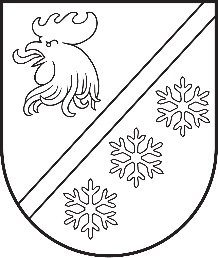 Reģ. Nr. 90000054572Saieta laukums 1, Madona, Madonas novads, LV-4801t. 64860090, e-pasts: pasts@madona.lv___________________________________________________________________________MADONAS NOVADA PAŠVALDĪBAS DOMESUZŅĒMĒJDARBĪBAS, TERITORIĀLO UN VIDES JAUTĀJUMU KOMITEJAS SĒDES PROTOKOLS Nr.3Madonā2024. gada 13. martā Sēde sasaukta plkst. 10:00Sēdi atklāj plkst. 10:00Sēde notiek attālināti videokonferences platformā ZOOM.Sēdē tika veikts audioieraksts.Sēdi vada: Aigars Šķēls – komitejas priekšsēdētājs Protokolē: Evija Cipule – Lietvedības nodaļas lietvedeSēdē piedalās deputāti: Aivis Masaļskis, Andris Sakne, Gunārs Ikaunieks, Guntis Klikučs, Kaspars Udrass, Vita Robalte. Sēdē nepiedalās deputāti: Andris Dombrovskis - attaisnotu iemeslu dēļ.Māris Olte - attaisnotu iemeslu dēļ.Sēdē piedalās:Administrācijas darbinieki: Liene Ankrava – finanšu nodaļas vadītāja, Artūrs Leimanis – informācijas tehnoloģiju speciālists, Ramona Vucāne – Nekustamā īpašuma pārvaldības un teritoriālās plānošanas nodaļas vadītāja; Agita Semjonova – nekustamā īpašuma darījumu speciāliste, Uģis Fjodorovs - izpilddirektors, Evita Zāle – Juridiskās un personāla nodaļas vadītāja, Ļena Čačka - nekustamā īpašuma speciāliste, Signe Putniņa – zemes ierīcības inženieris. Pagastu un apvienību pārvalžu vadītāji: Artūrs Portnovs – Ļaudonas un Kalsnavas pagastu pārvalžu vadītājs, Tālis Salenieks – Lubānas apvienības pārvaldes vadītājs; Sandis Kalniņš – Dzelzavas, Sarkaņu, Aronas pagasta pārvalžu vadītājs, Guntis Ķeveris – Madonas apvienības pārvaldes vadītājs, Jānis Daiders - Liezēres pagasta pārvaldes vadītājs, Marika Veiba – Vestienas pagasta pārvaldes vadītāja, Aleksandrs Šrubs – Barkavas un Ošupes pagasta pārvaldes vadītājs; Edgars Lācis – Bērzaunes un Mārcienas pagasta pārvaldes vadītājs. Kapitālsabiedrību pārstāvis: Oskars Janovičs - SIA “Madonas namsaimnieks” valdes loceklisSēdes vadītājs Aigars Šķēls iepazīstina ar Madonas novada pašvaldības domes Uzņēmējdarbības, teritoriālo un vides jautājumu komitejas sēdes darba kārtību. DARBA KĀRĪBĀ:0. Par darba kārtībuZIŅO: Aigars Šķēls 1. Par finansējuma piešķiršanu Jaunkalsnavas dīķa pontona laipaiZIŅO: Artūrs Portnovs 2. Par finansējuma piešķiršanu parketa grīdas atjaunošanai Kalsnavas kultūras namāZIŅO: Artūrs Portnovs 3. Par nekustamā īpašuma “Jaunpakalni”, Ļaudonas pagasts, Madonas novads,  atsavināšanuZIŅO: Artūrs Portnovs 4. Par nekustamā īpašuma “Krūmiņi”, Ļaudonas pagasts, Madonas novads, atsavināšanu, rīkojot izsoliZIŅO: Artūrs Portnovs 5. Par nekustamā īpašuma  Toces iela 10-2, Ļaudona, Ļaudonas pagasts, Madonas novads, nodošanu atsavināšanai, rīkojot izsoliZIŅO: Artūrs Portnovs 6. Par nekustamā īpašuma  Dambja iela 2A-5, Ļaudona, Ļaudonas pagasts, Madonas novads, nodošanu atsavināšanai, rīkojot izsoliZIŅO: Artūrs Portnovs 7. Par nekustamā īpašuma “Liepavoti”, Ļaudonas pagasts, Madonas novads  atsavināšanuZIŅO: Artūrs Portnovs 8. Par dzīvokļa īpašuma Dzelzceļa iela 1-4, Jaunkalsnava, Kalsnavas pagasts, Madonas novads, atsavināšanu, rīkojot izsoliZIŅO: Artūrs Portnovs 9. Par dzīvokļa īpašuma Dzelzceļa iela 1-3, Jaunkalsnava, Kalsnavas pagasts, Madonas novads, atsavināšanu, rīkojot izsoliZIŅO: Artūrs Portnovs 10. Par nekustamā īpašuma Ezera iela 2A-6, Vestiena, Vestienas pagasts, Madonas novads, nodošanu atsavināšanaiZIŅO: Marika Veiba 11. Par nekustamā īpašuma Augusta Saulieša iela 12, Cesvainē, Madonas novadā, nodošanu atsavināšanai, rīkojot izsoliZIŅO: Vilnis Špats 12. Par nekustamā īpašuma “Dimanti 17”, Mētrienas pagasts, Madonas novads, atsavināšanu, rīkojot izsoliZIŅO: Ļena Čačka 13. Par nekustamā īpašuma “Dimanti 22”, Mētrienas pagasts, Madonas novads atsavināšanu, rīkojot izsoliZIŅO: Ļena Čačka 14. Par finansējuma piešķiršanu āra apgaismojuma uzstādīšanai KusāZIŅO: Sandis Kalniņš 15. Par finansējuma piešķiršanu Kusas estrādes atjaunošanaiZIŅO: Sandis Kalniņš 16. Par nekustamā īpašuma “Pļavas Roznieki”, Sarkaņu pagasts, Madonas novads, atsavināšanuZIŅO: Sandis Kalniņš 17. Par nekustamā īpašuma “Ķeveri”, Ošupes pagasts, Madonas novads,  atsavināšanuZIŅO: Aleksandrs Šrubs 18. Par nekustamā īpašuma “Pilsnieki”, Ošupes pagasts, Madonas novads, nodošanu atsavināšanaiZIŅO: Aleksandrs Šrubs 19. Par dzīvokļa īpašuma Liepu iela 1-15, Ošupe, Ošupes pagasts, Madonas novads, nodošanu atsavināšanaiZIŅO: Aleksandrs Šrubs 20. Par nekustamā īpašuma Stacijas iela 16-2, Mārciena, Mārcienas pagasts, Madonas novads, nodošanu atsavināšanai, rīkojot izsoliZIŅO: Edgars Lācis 21. Par dzīvokļa īpašuma Aronas iela 8-15, Sauleskalns, Bērzaunes pagasts, Madonas novads, nodošanu atsavināšanaiZIŅO: Edgars Lācis 22. Par finansējuma piešķiršanu ugunsgrēka atklāšanas un trauksmes sistēmas ierīkošanai administratīvajā ēkā Oskara Kalpaka ielā 2 Lubānā, Madonas novadāZIŅO: Tālis Salenieks 23. Par finansējuma piešķiršanu Lubānas apvienības pārvaldei Ziemassvētku āra dekoru piegādeiZIŅO: Tālis Salenieks 24. Par nekustamā īpašuma Meirānu iela 4, Lubāna, Madonas novads, atsavināšanu, rīkojot izsoliZIŅO: Tālis Salenieks 25. Par nekustamā īpašuma  Skolas iela 4-6, Lubāna, Madonas novads, nodošanu atsavināšanai, rīkojot izsoliZIŅO: Tālis Salenieks 26. Par nekustamā īpašuma Rugāju iela 1-4, Lubāna, Madonas novads, nodošanu atsavināšanai, rīkojot izsoliZIŅO: Tālis Salenieks 27. Par nekustamā īpašuma “Piemiņas”, Indrānu pagasts, Madonas novads,  atsavināšanuZIŅO: Tālis Salenieks 28. Par nekustamā īpašuma Dārza iela 13-8, Lazdona, Lazdonas pagasts, Madonas novads, nodošanu atsavināšanai, rīkojot izsoliZIŅO: Guntis Ķeveris 29. Par dzīvokļa īpašuma Valdemāra bulvāris 14-32, Madona, Madonas novads, atsavināšanuZIŅO: Guntis Ķeveris 30. Par Madonas apvienības koku ciršanas komisijas sastāva apstiprināšanuZIŅO: Guntis Ķeveris 31. Par pašvaldības apmaksātu Big- Bag lapu maisu izsniegšanas un izvešanas pakalpojumu Madonas pilsētas teritorijā 2024.gadāZIŅO: Aigars Šķēls, Guntis Ķeveris 32. Par pašvaldības kustamās mantas – zaru Liezēres pagastā - atsavināšanu, izsoles sākumcenas un noteikumu apstiprināšanuZIŅO: Jānis Daiders 33. Par finansējuma piešķiršanu datoru iegādei Liezēres pagasta pārvaldeiZIŅO: Jānis Daiders 34. Par grozījumiem Madonas novada pašvaldības domes 24.01.2023. lēmumā Nr. 6 “Par Madonas novada pašvaldības iestāžu amata vienību sarakstu apstiprināšanu”ZIŅO: Uģis Fjodorovs 35. Par zemes ierīcības projekta nosacījumu apstiprināšanu  zemes vienības ar kadastra apzīmējumu 7027 006 0217, Kraukļos, Cesvaines pagastā, Madonas novadā, sadalīšanaiZIŅO: Signe Putniņa 36. Par zemes vienības ar kadastra apzīmējumu 7058 004 0038, Indrānu pagastā, Madonas novadā, sadalīšanu un nekustamā īpašuma lietošanas mērķu noteikšanu jaunveidojamām zemes vienībāmZIŅO: Signe Putniņa 37. Par Rezerves zemes fondā ieskaitītu zemes vienību ar kadastra apzīmējumu 7013 005 0164, Lubānā, Madonas novadāZIŅO: Agita Semjonova 38. Par Rezerves zemes fondā ieskaitītu zemes vienību ar kadastra apzīmējumu 7001 001 1496, Madonā, Madonas novadāZIŅO: Agita Semjonova 39. Par Rezerves zemes fondā ieskaitītu zemes vienību ar kadastra apzīmējumu 7070 004 0150, Ļaudonas pagastā, Madonas novadāZIŅO: Agita Semjonova 40. Par līguma Nr. 2.9.10/23/35 “Par telpu Saieta laukums 2A, Madona, nodošanu bezatlīdzības lietošanā” pagarināšanu ar nodibinājumu Madonas novada fondsZIŅO: Agita Semjonova 41. Par dzīvokļu īpašumu nostiprināšanu zemesgrāmatāZIŅO: Agita Semjonova 42. Informatīvs jautājums: Par zemes nomas maksu zem kinoteātra "Vidzeme"ZIŅO: Agita Semjonova 0. Par darba kārtībuZIŅO: Aigars ŠķēlsAtklāti balsojot: ar 7 balsīm "Par" (Aigars Šķēls, Aivis Masaļskis, Andris Sakne, Gunārs Ikaunieks, Guntis Klikučs, Kaspars Udrass, Vita Robalte), "Pret" – nav, "Atturas" – nav, "Nepiedalās" – nav, Madonas novada pašvaldības domes Uzņēmējdarbības, teritoriālo un vides jautājumu komiteja NOLEMJ:Apstiprināt 2024.gada 13. marta Madonas novada pašvaldības Uzņēmējdarbības, teritoriālo un vides jautājumu komitejas sēdes darba kārtību. 1. Par finansējuma piešķiršanu Jaunkalsnavas dīķa pontona laipaiZIŅO: Artūrs PortnovsSAGATAVOTĀJS: Aigars Bieriņš    Sēdes vadītājs aicina balsot par lēmuma projektu.Atklāti balsojot: ar 7 balsīm "Par" (Aigars Šķēls, Aivis Masaļskis, Andris Sakne, Gunārs Ikaunieks, Guntis Klikučs, Kaspars Udrass, Vita Robalte), "Pret" – nav, "Atturas" – nav, "Nepiedalās" – nav, Madonas novada pašvaldības domes Uzņēmējdarbības, teritoriālo un vides jautājumu komiteja NOLEMJ:Atbalstīt lēmuma projektu un virzīt izskatīšanai uz finanšu un attīstības komitejas sēdi.Lēmuma projekts:Kalsnavas pagasta, Jaunkalsnavā ir liels dīķis, gandrīz pašā centrā. To iedzīvotāji apmeklē visu sezonu – peldoties, makšķerējot, slidojot, supojot un atpūšoties krastmalā. Ir izvietoti soli, dīķis regulāri tiek apļauts un gādāts par tīru vidi, ir pārģērbšanās kabīne. Lai attīstītu šo atpūtas zonu, vēlamies uzstādīt pontona laipu, kas nodrošinātu:•	Vieglāka piekļuve ūdens tūrismam: Pontona laipa nodrošina vieglu un drošu piekļuvi ūdens tūrisma aktivitātēm, kā piemēram, laivu vai SUP dēļu braucieniem, peldēšanai un zvejošanai. Tas veicina aktīvāku izmantojumu un pievilcību šai vietai, piesaistot gan vietējos iedzīvotājus, gan tūristus.•	Jaunas tūrisma iespējas: Pontona laipas ieviešana uzlabos tūrisma potenciālu, piedāvājot jaunus un interesantus piedzīvojumus ūdens tuvumā. Tā veidos jaunu tūrisma vietu un piesaistīs vairāk apmeklētāju, uzlabojot ekonomisko situāciju, veicinot reģionālo attīstību un sniedzot jaunas iespējas vietējiem uzņēmējiem.•	Atpūtas zona: Pontona laipa kalpos kā pamats, uz kura var izveidot rekreācijas un atpūtas zonu pie ūdens. Šāda vieta būs pievilcīga gan ģimenes atpūtai, gan vietējiem sabiedriskajiem pasākumiem.•	Drošība un aizsardzība: Ar piemērotu konstrukciju un drošības elementiem, pontona laipa nodrošina drošu piekļuvi ūdenim. Tas ļauj cilvēkiem baudīt ūdens priekus, neuztraucoties par drošību un nevēlamām situācijām. Pontona laipa var kalpot kā piekļuves punkts ārkārtas situāciju gadījumā, ļaujot viegli sasniegt ūdeni gan glābšanas, gan citās nepieciešamības situācijās.•	Ekoloģiska ilgtspēja: Pielietojot videi draudzīgas tehnoloģijas, pontona laipas atbilst augstākajiem ilgtspējas standartiem, ir videi draudzīgas un palīdz saglabāt dabas vidi un ūdens ekosistēmu.Šie aspekti kopā veido vērienīgu uzlabojumu sabiedriskās vietās, piešķirot tām jaunu dzīvotspēju, funkcionalitāti un drošību.Kalsnavas pagasta pārvaldes Īpašumu uzturēšanas nodaļas vadītājas A.Bieriņš ir veicis tirgus izpēti. Par piemērotāko pontona laipas piedāvājumu ir atdzīts SIA “PONTON.LV”, kas uz 13.02.2024. sastāda 8156.52 EUR (9869,39 EUR ar PVN). Cenā iekļauta piegādes un montāžas izmaksas.Noklausījusies sniegto informāciju, atklāti balsojot: PAR -____,  PRET-____,ATTURAS-_____, Madonas novada pašvaldības dome NOLEMJ:Piešķirt Kalsnavas pagasta pārvaldei finansējumu 9869,39 EUR apmērā no Madonas novada pašvaldības budžeta nesadalītajiem līdzekļiem, kas ņemti no Kalsnavas pagasta pārvaldes atlikuma.2. Par finansējuma piešķiršanu parketa grīdas atjaunošanai Kalsnavas kultūras namāZIŅO: Artūrs PortnovsSAGATAVOTĀJS: Aigars Bieriņš    Sēdes vadītājs aicina balsot par lēmuma projektu.Atklāti balsojot: ar 7 balsīm "Par" (Aigars Šķēls, Aivis Masaļskis, Andris Sakne, Gunārs Ikaunieks, Guntis Klikučs, Kaspars Udrass, Vita Robalte), "Pret" – nav, "Atturas" – nav, "Nepiedalās" – nav, Madonas novada pašvaldības domes Uzņēmējdarbības, teritoriālo un vides jautājumu komiteja NOLEMJ:Atbalstīt lēmuma projektu un virzīt izskatīšanai uz finanšu un attīstības komitejas sēdi.Lēmuma projekts: Kalsnavas pagasta kultūras nama telpas un zāle, gandrīz, katru dienu tiek intensīvi lietotas. Notiek dažādu kolektīvu mēģinājumi, joga, koncerti, dievkalpojumi un citi pasākumi. Zāles grīdas parkets tika uzstādīts 2013.gadā,  kas ir vairāk kā 100 m² plātībā. Līdz šim brīdim parkets, ne reizi, nav atjaunots. Parketa lakojums ir nodilis, līdz ar to bojājas pats parkets, ir saskrāpēts. Ir apgrūtināta uzkopšana.Kalsnavas pagasta pārvaldes Īpašumu uzturēšanas nodaļas vadītājas A.Bieriņš ir veicis tirgus izpēti. Par piemērotāko parketa atjaunošanas piedāvājumu ir atdzīts SIA ,,EKA PROPERTIES”, kas uz 21.02.2024. sastāda 1545.79 EUR (1870.41 EUR ar PVN). Cenā iekļautas materiālu un darba izmaksas.Noklausījusies sniegto informāciju, atklāti balsojot: PAR -____,  PRET-____,ATTURAS-_____, Madonas novada pašvaldības dome NOLEMJ:1.	Piešķirt Kalsnavas pagasta pārvaldei finansējumu 1870.41 EUR apmērā no Madonas novada pašvaldības budžeta nesadalītajiem līdzekļiem, kas ņemti no Kalsnavas pagasta pārvaldes atlikuma.3. Par nekustamā īpašuma “Jaunpakalni”, Ļaudonas pagasts, Madonas novads,  atsavināšanuZIŅO: Artūrs PortnovsSAGATAVOTĀJS: Ļena Čačka    Sēdes vadītājs aicina balsot par lēmuma projektu.Atklāti balsojot: ar 7 balsīm "Par" (Aigars Šķēls, Aivis Masaļskis, Andris Sakne, Gunārs Ikaunieks, Guntis Klikučs, Kaspars Udrass, Vita Robalte), "Pret" – nav, "Atturas" – nav, "Nepiedalās" – nav, Madonas novada pašvaldības domes Uzņēmējdarbības, teritoriālo un vides jautājumu komiteja NOLEMJ:Atbalstīt lēmuma projektu un virzīt izskatīšanai uz finanšu un attīstības komitejas sēdi.Lēmuma projekts: Madonas novada pašvaldībā 29.09.2022. domes sēdē pieņemts lēmums Nr.614 (protokols Nr.21,7.p.), ar kuru nolemts nodot atsavināšanai nekustamo īpašumu “Jaunpakalni”, Ļaudonas pagastā, Madonas novadā ar kadastra Nr.7070 007 0303 2,93 ha platībā, zemes nomniekiem [..] katram ½ domājamo pusi no zemes īpašuma.Ir veikta nekustamā īpašuma novērtēšana.    	Atbilstoši sertificēta vērtētāja SIA „Liniko” (Latvijas Īpašumu Vērtētāju asociācijas profesionālās kvalifikācijas sertifikāts Nr.131) 2024.gada 14.februāra novērtējumam, nekustamā īpašuma tirgus vērtība noteikta – EUR 12 000,00 (divpadsmit tūkstoši eiro, 00 centi).Saskaņā ar „Publiskas personas mantas atsavināšanas likuma” 47.pantu „publiskas personas mantas atsavināšanā iegūtos līdzekļus pēc atsavināšanas izdevumu segšanas ieskaita attiecīgas publiskās personas budžetā. Atsavināšanas izdevumu apmēru nosaka MK noteikumu paredzētajā kārtībā”.       	Atsavināšanas likuma 37. panta pirmās daļas 4. punkts nosaka, ka pārdot publiskas personas mantu par brīvu cenu var, ja nekustamo īpašumu iegūst šā likuma 4. panta ceturtajā daļā minētā persona. Šajā gadījumā pārdošanas cena ir vienāda ar nosacīto cenu. Pārdošana par brīvu cenu saskaņā ar Atsavināšanas likuma 1. panta 7. punktu ir mantas pārdošana par atsavinātāja noteiktu cenu, kas nav zemāka par nosacīto cenu, savukārt, nosacītā cena saskaņā ar tā paša likuma 1. panta 6. punktu ir nekustamā īpašuma vērtība, kas noteikta atbilstoši Standartizācijas likumā paredzētajā kārtībā apstiprinātajiem Latvijas īpašuma vērtēšanas standartiem.     Saskaņā ar “Pašvaldību likuma” 10.panta (1) daļu Dome ir tiesīga izlemt ikvienu pašvaldības kompetences jautājumu; “Publiskās personas mantas atsavināšanas likuma” 4.panta pirmo daļu, kas nosaka, ka “atsavinātas publiskas personas mantas atsavināšanu var ierosināt, ja tā nav nepieciešama publiskai personai vai tās iestādēm to funkciju nodrošināšanai” un 4.panta ceturtās daļas 8.punktu, kas nosaka, ka atsevišķos gadījumos publiskas personas nekustamā īpašuma atsavināšanu var ierosināt persona, kurai Valsts un pašvaldību īpašuma privatizācijas sertifikātu izmantošanas pabeigšanas likumā noteiktajā kārtībā ir izbeigtas zemes lietošanas tiesības un ar kuru pašvaldība ir noslēgusi zemes nomas līgumu, ja šī persona vēlas nopirkt zemi, kas bijusi tās lietošanā un par ko ir noslēgts zemes nomas līgums un “Publiskās personas mantas atsavināšanas likuma” 4.panta pirmo daļu, kas nosaka, ka “atsavinātas publiskas personas mantas atsavināšanu var ierosināt, ja tā nav nepieciešama publiskai personai vai tās iestādēm to funkciju nodrošināšanai”, 5.panta pirmo daļu Atļauju atsavināt atvasinātu publisku personu nekustamo īpašumu dod attiecīgās atvasinātās publiskās personas lēmējinstitūcija, 37.panta pirmās daļas 4.punktu nekustamo īpašumu iegūst šā likuma 4.panta ceturtajā daļā minētā persona. Šajā gadījumā pārdošanas cena ir vienāda ar nosacīto cenu (8.pants).  Kā arī tā paša likuma 8.panta otro daļu, kas nosaka, ka paredzētā atsavinātas publiskas personas nekustamā īpašuma novērtēšanu organizē attiecīgās atsavinātās publiskās personas lēmējinstitūcijas kārtībā, atklāti balsojot: PAR -____,  PRET-____,ATTURAS-_____, Madonas novada pašvaldības dome NOLEMJ:1.	Atsavināt  nekustamā īpašuma “Jaunpakalni”, Ļaudonas pagasts, Madonas novads, ar kadastra numuru 7070 007 0303 2,93 ha platībā ½ domājamo daļu, pārdodot to par ½ (vienas domājamās puses) nosacīto cenu – EUR 6000,00 (seši tūkstoši eiro,00 centi) [..]. 2.	Atsavināt  nekustamā īpašuma “Jaunpakalni”, Ļaudonas pagasts, Madonas novads, ar kadastra numuru 7070 007 0303 2,93 ha platībā ½ domājamo daļu, pārdodot to par ½ (vienas domājamās puses) nosacīto cenu –EUR 6000,00 (seši tūkstoši eiro, 00 centi) [..]. 3.	Noteikt, ka pirkuma maksa ir veicama 100% apmērā pirms līgums noslēgšanas vai veicams pirkums uz nomaksu, paredzot avansa maksājumu ne mazāku par 10% no pirkuma maksas un pirkuma maksas atliktā maksājuma nomaksas termiņu līdz 5 gadiem. 4.	Nekustamā īpašuma pārvaldības un teritoriālās plānošanas nodaļai nosūtīt [..] nekustamā īpašuma “Jaunpakalni”, Ļaudonas pagastā, Madonas novadā  atsavināšanas paziņojumu normatīvajos aktos noteiktajā kārtībā.Saskaņā ar Administratīvā procesa likuma 188.panta pirmo daļu, lēmumu var pārsūdzēt viena mēneša laikā no lēmuma spēkā stāšanās dienas Administratīvajā rajona tiesā.Saskaņā ar Administratīvā procesa likuma 70.panta pirmo daļu, lēmums stājas spēkā ar brīdi, kad tas paziņots adresātam.4. Par nekustamā īpašuma “Krūmiņi”, Ļaudonas pagasts, Madonas novads, atsavināšanu, rīkojot izsoliZIŅO: Artūrs PortnovsSAGATAVOTĀJS: Ļena Čačka    Sēdes vadītājs aicina balsot par lēmuma projektu.Atklāti balsojot: ar 7 balsīm "Par" (Aigars Šķēls, Aivis Masaļskis, Andris Sakne, Gunārs Ikaunieks, Guntis Klikučs, Kaspars Udrass, Vita Robalte), "Pret" – nav, "Atturas" – nav, "Nepiedalās" – nav, Madonas novada pašvaldības domes Uzņēmējdarbības, teritoriālo un vides jautājumu komiteja NOLEMJ:Atbalstīt lēmuma projektu un virzīt izskatīšanai uz finanšu un attīstības komitejas sēdi.Lēmuma projekts: Ar Madonas novada pašvaldības 30.11.2022. domes lēmumu Nr.792 (protokols Nr.27,22.p.) nolemts nodot atsavināšanai nekustamo īpašumu “Krūmiņi”, Ļaudonas pagastā, Madonas novadā, ar kadastra Nt.7070 014 0136 0,97 ha platībā, rīkojot izsoli.Ir veikta īpašuma novērtēšana.Atbilstoši sertificēta vērtētāja SIA LINIKO (Latvijas Īpašumu Vērtētāju asociācijas profesionālās kvalifikācijas sertifikāts Nr.131) 2024.gada 14.februāra novērtējumam, nekustamā īpašuma tirgus vērtība noteikta – EUR  2 300,00 (divi tūkstoši trīs simti eiro, 00 centi) .Saskaņā ar  “Pašvaldību likuma” 10.panta pirmās daļas 16.punktu “tikai domes kompetencē ir: lemt par pašvaldības nekustamā īpašuma atsavināšanu un apgrūtināšanu, kā arī par nekustamā īpašuma iegūšanu.”Saskaņā ar „Publiskas personas mantas atsavināšanas likuma” 47.pantu „publiskas personas mantas atsavināšanā iegūtos līdzekļus pēc atsavināšanas izdevumu segšanas ieskaita attiecīgas publiskās personas budžetā. Atsavināšanas izdevumu apmēru nosaka MK noteikumu paredzētajā kārtībā”.Pamatojoties uz Publiskas personas mantas atsavināšanas likuma 47.pantu,  uz “Pašvaldību likuma” 10.panta pirmās daļas 16.punktu, Publiskas personas mantas atsavināšanas likuma 4.panta pirmo daļu, 8.panta otro daļu, atklāti balsojot: PAR -____,  PRET-____,ATTURAS-_____, Madonas novada pašvaldības dome NOLEMJ:1.	Atsavināt nekustamo īpašumu “Krūmiņi”, Ļaudonas pagastā, Madonas novadā, ar kadastra numuru 7070 014 0136 0,97 ha platībā, pārdodot to mutiskā izsolē ar augšupejošu soli.2.	Noteikt nekustamā īpašuma “Krūmiņi”, Ļaudonas pagastā, Madonas novadā izsoles sākumcenu EUR  2 300,00 (divi tūkstoši trīs simti eiro, 00 centi).3.	 Apstiprināt nekustamā īpašuma “Krūmiņi”, Ļaudonas pagasts, Madonas novads izsoles noteikumus (izsoles noteikumi pielikumā).4.	Pašvaldības īpašuma iznomāšanas un atsavināšanas izsoļu komisijai organizēt nekustamā īpašuma izsoli.5.	Kontroli par lēmuma izpildi uzdot pašvaldības izpilddirektoram U.Fjodorovam.Saskaņā ar Administratīvā procesa likuma 188.panta pirmo daļu, lēmumu var pārsūdzēt viena mēneša laikā no lēmuma spēkā stāšanās dienas Administratīvajā rajona tiesā.Saskaņā ar Administratīvā procesa likuma 70.panta pirmo daļu, lēmums stājas spēkā ar brīdi, kad tas paziņots adresātam5. Par nekustamā īpašuma  Toces iela 10-2, Ļaudona, Ļaudonas pagasts, Madonas novads, nodošanu atsavināšanai, rīkojot izsoliZIŅO: Artūrs PortnovsSAGATAVOTĀJS: Agita Semjonova   Sēdes vadītājs aicina balsot par lēmuma projektu.Atklāti balsojot: ar 7 balsīm "Par" (Aigars Šķēls, Aivis Masaļskis, Andris Sakne, Gunārs Ikaunieks, Guntis Klikučs, Kaspars Udrass, Vita Robalte), "Pret" – nav, "Atturas" – nav, "Nepiedalās" – nav, Madonas novada pašvaldības domes Uzņēmējdarbības, teritoriālo un vides jautājumu komiteja NOLEMJ:Atbalstīt lēmuma projektu un virzīt izskatīšanai uz domes sēdi.Lēmuma projekts: Madonas novada pašvaldības Ļaudonas pagasta pārvalde rosina nodot atsavināšanai nekustamo īpašumu – dzīvokli Toces ielā 10-2, Ļaudona, Ļaudonas pagasts, Madonas novads, kas nav nepieciešams pašvaldības funkciju veikšanai. Dzīvokļa remontam nepieciešami lieli finanšu ieguldījumi – nav ilgi apdzīvots, dzīvokļa apdare ir sliktā tehniskā stāvoklī, tajā atrodošās iekārtas un komunikācijas ir sliktā tehniskā stāvoklī, dzīvoklis nav apdzīvojams.Ar 08.02.2024. Madonas pašvaldības Dzīvokļu komisijas lēmumu Nr. 65 nolemts atzīt, ka pašvaldībai piederošais dzīvoklis ar adresi Toces ielā 10-2, Ļaudona, Ļaudonas pagasts, Madonas novads, nav nepieciešams pašvaldības funkcijas - sniegt iedzīvotājiem palīdzību mājokļa jautājumu risināšanā, nodrošināšanai.Dzīvoklis Toces iela 10-2, Ļaudona, Ļaudonas pagasts, Madonas novads, ar kadastra numuru  7070 900 0106, ir Madonas novada pašvaldībai piederošs nekustamais īpašums, reģistrēts Vidzemes rajona tiesas Ļaudonas pagasta zemesgrāmatu nodalījumā Nr. 100000194905 2, kas sastāv no dzīvokļa Nr. 2 46,7 kv.m. platībā un 467/4675 domājamām daļām no būves ar kadastra apzīmējumu 70700070557001 un zemes ar kadastra apzīmējumu 70700070557.Publiskas personas mantas atsavināšanas likuma 4.panta pirmā daļa nosaka, ka atvasinātas publiskas personas mantas atsavināšanu var ierosināt, ja tā nav nepieciešama attiecīgai atvasinātai publiskai personai vai tās iestādēm to funkciju nodrošināšanai. Saskaņā ar likuma “Pašvaldību likums” 10.panta pirmās daļas 16.punktu Dome ir tiesīga izlemt ikvienu pašvaldības kompetences jautājumu. Tikai domes kompetencē ir lemt par pašvaldības nekustamā īpašuma atsavināšanu un apgrūtināšanu, kā arī par nekustamā īpašuma iegūšanu.Lai izskatītu jautājumu par pašvaldības dzīvokļu īpašuma atsavināšanu, ir nepieciešama dzīvokļa īpašuma novērtēšana pie sertificēta vērtētāja.Noklausījusies sniegto informāciju, pamatojoties uz likuma “Pašvaldību likums” 10. panta pirmās daļas 16. punktu, Publiskas personas mantas atsavināšanas likuma 4. panta ceturtās daļas 5. punktu, 45. panta trešo daļu, atklāti balsojot: PAR -____,  PRET-____,ATTURAS-_____, Madonas novada pašvaldības dome NOLEMJ:1.	Nodot atsavināšanai dzīvokļa īpašumu Toces iela 10-2, Ļaudona, Ļaudonas pagasts, Madonas novads.2.	Nekustamā īpašuma pārvaldības un teritoriālās plānošanas nodaļai organizēt dzīvokļa novērtēšanu pie sertificēta vērtētāja.3.	Pēc dzīvokļa īpašuma novērtēšanas virzīt jautājumu par dzīvokļa īpašuma atsavināšanu, rīkojot izsoli.6. Par nekustamā īpašuma  Dambja iela 2A-5, Ļaudona, Ļaudonas pagasts, Madonas novads, nodošanu atsavināšanai, rīkojot izsoliZIŅO: Artūrs PortnovsSAGATAVOTĀJS: Agita Semjonova   Sēdes vadītājs aicina balsot par lēmuma projektu.Atklāti balsojot: ar 7 balsīm "Par" (Aigars Šķēls, Aivis Masaļskis, Andris Sakne, Gunārs Ikaunieks, Guntis Klikučs, Kaspars Udrass, Vita Robalte), "Pret" – nav, "Atturas" – nav, "Nepiedalās" – nav, Madonas novada pašvaldības domes Uzņēmējdarbības, teritoriālo un vides jautājumu komiteja NOLEMJ:Atbalstīt lēmuma projektu un virzīt izskatīšanai uz domes sēdi.Lēmuma projekts: Madonas novada pašvaldības Ļaudonas pagasta pārvalde rosina nodot atsavināšanai nekustamo īpašumu – dzīvokli Dambja iela 2A-5, Ļaudona, Ļaudonas pagasts, Madonas novads, kas nav nepieciešams pašvaldības funkciju veikšanai. Ar 08.02.2024. Madonas pašvaldības Dzīvokļu komisijas lēmumu Nr. 64 nolemts atzīt, ka pašvaldībai piederošais dzīvoklis ar adresi Dambja iela 2A-5, Ļaudona, Ļaudonas pagasts, Madonas novads, nav nepieciešams pašvaldības funkcijas - sniegt iedzīvotājiem palīdzību mājokļa jautājumu risināšanā, nodrošināšanai.Dzīvoklis Dambja iela 2A-5, Ļaudona, Ļaudonas pagasts, Madonas novads, ar kadastra numuru  7070 900 0091, ir Madonas novada pašvaldībai piederošs nekustamais īpašums, reģistrēts Vidzemes rajona tiesas Ļaudonas pagasta zemesgrāmatu nodalījumā Nr. 100000062731 5, kas sastāv no dzīvokļa Nr. 5 80,2 kv.m. platībā un 7210/51010 domājamām daļām no:- būves ar kadastra apzīmējumu 70700070429001;- būves ar kadastra apzīmējumu 70700070429002;- būves ar kadastra apzīmējumu 70700070429003;- būves ar kadastra apzīmējumu 70700070445001;- zemes ar kadastra apzīmējumu 70700070429;- zemes ar kadastra apzīmējumu 70700070445.Publiskas personas mantas atsavināšanas likuma 4.panta pirmā daļa nosaka, ka atvasinātas publiskas personas mantas atsavināšanu var ierosināt, ja tā nav nepieciešama attiecīgai atvasinātai publiskai personai vai tās iestādēm to funkciju nodrošināšanai. Saskaņā ar likuma “Pašvaldību likums” 10.panta pirmās daļas 16.punktu Dome ir tiesīga izlemt ikvienu pašvaldības kompetences jautājumu. Tikai domes kompetencē ir lemt par pašvaldības nekustamā īpašuma atsavināšanu un apgrūtināšanu, kā arī par nekustamā īpašuma iegūšanu.Lai izskatītu jautājumu par pašvaldības dzīvokļu īpašuma atsavināšanu, ir nepieciešama dzīvokļa īpašuma novērtēšana pie sertificēta vērtētāja.Noklausījusies sniegto informāciju, pamatojoties uz likuma “Pašvaldību likums” 10. panta pirmās daļas 16. punktu, Publiskas personas mantas atsavināšanas likuma 4. panta ceturtās daļas 5. punktu, 45. panta trešo daļu, atklāti balsojot: PAR -____,  PRET-____,ATTURAS-_____, Madonas novada pašvaldības dome  NOLEMJ:1.	Nodot atsavināšanai dzīvokļa īpašumu Dambja iela 2A-5, Ļaudona, Ļaudonas pagasts, Madonas novads.2.	Nekustamā īpašuma pārvaldības un teritoriālās plānošanas nodaļai organizēt dzīvokļa novērtēšanu pie sertificēta vērtētāja.3.	Pēc dzīvokļa īpašuma novērtēšanas virzīt jautājumu par dzīvokļa īpašuma atsavināšanu, rīkojot izsoli.7. Par nekustamā īpašuma “Liepavoti”, Ļaudonas pagasts, Madonas novads  atsavināšanuZIŅO: Artūrs PortnovsSAGATAVOTĀJS: Ļena Čačka    Sēdes vadītājs aicina balsot par lēmuma projektu.Atklāti balsojot: ar 7 balsīm "Par" (Aigars Šķēls, Aivis Masaļskis, Andris Sakne, Gunārs Ikaunieks, Guntis Klikučs, Kaspars Udrass, Vita Robalte), "Pret" – nav, "Atturas" – nav, "Nepiedalās" – nav, Madonas novada pašvaldības domes Uzņēmējdarbības, teritoriālo un vides jautājumu komiteja NOLEMJ:Atbalstīt lēmuma projektu un virzīt izskatīšanai uz finanšu un attīstības komitejas sēdi.Lēmuma projekts: Madonas novada pašvaldībā 31.05.2022. domes sēdē pieņemts lēmums Nr.339 (protokols Nr.13,16.p.), ar kuru nolemts nodot atsavināšanai nekustamo īpašumu “Liepavoti”, Ļaudonas pagastā, Madonas novadā, ar kadastra Nr.7070 013 0217 0,91 ha platībā, [..]. Ir veikta nekustamā īpašuma novērtēšana.   	 Atbilstoši sertificēta vērtētāja SIA „Liniko” (Latvijas Īpašumu Vērtētāju asociācijas profesionālās kvalifikācijas sertifikāts Nr.131) 2024.gada 14.februāra novērtējumam, nekustamā īpašuma tirgus vērtība noteikta – EUR 1 300,00 (viens tūkstotis trīs simti eiro, 00 centi).Saskaņā ar „Publiskas personas mantas atsavināšanas likuma” 47.pantu „publiskas personas mantas atsavināšanā iegūtos līdzekļus pēc atsavināšanas izdevumu segšanas ieskaita attiecīgas publiskās personas budžetā. Atsavināšanas izdevumu apmēru nosaka MK noteikumu paredzētajā kārtībā”.       	Atsavināšanas likuma 37. panta pirmās daļas 4. punkts nosaka, ka pārdot publiskas personas mantu par brīvu cenu var, ja nekustamo īpašumu iegūst šā likuma 4. panta ceturtajā daļā minētā persona. Šajā gadījumā pārdošanas cena ir vienāda ar nosacīto cenu. Pārdošana par brīvu cenu saskaņā ar Atsavināšanas likuma 1. panta 7. punktu ir mantas pārdošana par atsavinātāja noteiktu cenu, kas nav zemāka par nosacīto cenu, savukārt, nosacītā cena saskaņā ar tā paša likuma 1. panta 6. punktu ir nekustamā īpašuma vērtība, kas noteikta atbilstoši Standartizācijas likumā paredzētajā kārtībā apstiprinātajiem Latvijas īpašuma vērtēšanas standartiem.     Saskaņā ar “Pašvaldību likuma” 10.panta (1) daļu Dome ir tiesīga izlemt ikvienu pašvaldības kompetences jautājumu; “Publiskās personas mantas atsavināšanas likuma” 4.panta pirmo daļu, kas nosaka, ka “atsavinātas publiskas personas mantas atsavināšanu var ierosināt, ja tā nav nepieciešama publiskai personai vai tās iestādēm to funkciju nodrošināšanai” un 4.panta ceturtās daļas 8.punktu, kas nosaka, ka atsevišķos gadījumos publiskas personas nekustamā īpašuma atsavināšanu var ierosināt persona, kurai Valsts un pašvaldību īpašuma privatizācijas sertifikātu izmantošanas pabeigšanas likumā noteiktajā kārtībā ir izbeigtas zemes lietošanas tiesības un ar kuru pašvaldība ir noslēgusi zemes nomas līgumu, ja šī persona vēlas nopirkt zemi, kas bijusi tās lietošanā un par ko ir noslēgts zemes nomas līgums un “Publiskās personas mantas atsavināšanas likuma” 4.panta pirmo daļu, kas nosaka, ka “atsavinātas publiskas personas mantas atsavināšanu var ierosināt, ja tā nav nepieciešama publiskai personai vai tās iestādēm to funkciju nodrošināšanai”, 5.panta pirmo daļu Atļauju atsavināt atvasinātu publisku personu nekustamo īpašumu dod attiecīgās atvasinātās publiskās personas lēmējinstitūcija, 37.panta pirmās daļas 4.punktu nekustamo īpašumu iegūst šā likuma 4.panta ceturtajā daļā minētā persona. Šajā gadījumā pārdošanas cena ir vienāda ar nosacīto cenu (8.pants).  	Kā arī tā paša likuma 8.panta otro daļu, kas nosaka, ka paredzētā atsavinātas publiskas personas nekustamā īpašuma novērtēšanu organizē attiecīgās atsavinātās publiskās personas lēmējinstitūcijas kārtībā, atklāti balsojot: PAR -____,  PRET-____,ATTURAS-_____, Madonas novada pašvaldības dome NOLEMJ:1.	Atsavināt  nekustamo īpašumu “Liepavoti”, Ļaudonas pagasts, Madonas novads, ar kadastra numuru 7070 013 0217 0,91 ha kopplatībā, pārdodot to par nosacīto cenu [..].2.	Apstiprināt nekustamā īpašuma nosacīto cenu EUR 1 300,00 (viens tūkstotis trīs simti eiro, 00 centi).3.	Noteikt, ka pirkuma maksa ir veicama 100% apmērā pirms līgums noslēgšanas vai veicams pirkums uz nomaksu, paredzot avansa maksājumu ne mazāku par 10% no pirkuma maksas un pirkuma maksas atliktā maksājuma nomaksas termiņu līdz 5 gadiem. 4.	Nekustamā īpašuma pārvaldības un teritoriālās plānošanas nodaļai nosūtīt [..]  nekustamā īpašuma “Liepavoti”, Ļaudonas pagastā, Madonas novadā  atsavināšanas paziņojumu normatīvajos aktos noteiktajā kārtībā.Saskaņā ar Administratīvā procesa likuma 188.panta pirmo daļu, lēmumu var pārsūdzēt viena mēneša laikā no lēmuma spēkā stāšanās dienas Administratīvajā rajona tiesā.Saskaņā ar Administratīvā procesa likuma 70.panta pirmo daļu, lēmums stājas spēkā ar brīdi, kad tas paziņots adresātam.8. Par dzīvokļa īpašuma Dzelzceļa iela 1-4, Jaunkalsnava, Kalsnavas pagasts, Madonas novads, atsavināšanu, rīkojot izsoliZIŅO: Artūrs PortnovsSAGATAVOTĀJS: Agita Semjonova   Sēdes vadītājs aicina balsot par lēmuma projektu.Atklāti balsojot: ar 7 balsīm "Par" (Aigars Šķēls, Aivis Masaļskis, Andris Sakne, Gunārs Ikaunieks, Guntis Klikučs, Kaspars Udrass, Vita Robalte), "Pret" – nav, "Atturas" – nav, "Nepiedalās" – nav, Madonas novada pašvaldības domes Uzņēmējdarbības, teritoriālo un vides jautājumu komiteja NOLEMJ:Atbalstīt lēmuma projektu un virzīt izskatīšanai uz finanšu un attīstības komitejas sēdi.Lēmuma projekts: Ar 31.01.2024. Madonas pašvaldības domes lēmumu Nr. 9 (protokols Nr. 2, 8.p.) nolemts nodot atsavināšanai dzīvokļa īpašumu Dzelzceļa iela 1-3, Jaunkalsnava, Kalsnavas pagasts, Madonas novads.Dzīvoklis Dzelzceļa iela 1-4, Jaunkalsnava, Kalsnava pagasts, Madonas novads, (kadastra Nr. 7062 900 0333) ir Madonas novada pašvaldībai piederošs nekustamais īpašums, reģistrēts Vidzemes rajona tiesas Kalsnavas pagasta zemesgrāmatas nodalījums Nr. 100000196178 4, kas sastāv no dzīvokļa Nr. 4 47,8 m² platībā, pie dzīvokļa īpašuma piederošās kopīpašuma 4780/15920 domājamās daļas no:- būves ar kadastra apzīmējumu 70620110353001,- zemes ar kadastra apzīmējumu 70620110353.2024. gada 16. februārī dzīvokļa īpašuma novērtēšanu ir veicis SIA “LINIKO” reģistrācijas Nr. 55403012911 (LĪVA profesionālās kvalifikācijas sertifikāts Nr.131).  Saskaņā ar nekustamā īpašuma novērtējumu dzīvokļa īpašuma tirgus vērtība ir EUR 1 500,00 (viens tūkstotis pieci simti eiro, 00 centi).Saskaņā ar likuma Pašvaldību likuma 10. panta pirmās daļas 16. punktu Dome ir tiesīga izlemt ikvienu pašvaldības kompetences jautājumu. Tikai domes kompetencē ir lemt par pašvaldības nekustamā īpašuma atsavināšanu un apgrūtināšanu, kā arī par nekustamā īpašuma iegūšanu.Saskaņā ar Publiskas personas mantas atsavināšanas likuma 3.panta otro daļu “Publiskas personas mantas atsavināšanas pamatveids ir mantas pārdošana izsolē”, 4.panta pirmo daļu [..] Atvasinātas publiskas personas mantas atsavināšanu var ierosināt, ja tā nav nepieciešama attiecīgai atvasinātai publiskai personai vai tās iestādēm to funkciju nodrošināšanai, 5.panta pirmo daļu Atļauju atsavināt atvasinātu publisku personu nekustamo īpašumu dod attiecīgās atvasinātās publiskās personas lēmējinstitūcija.Pamatojoties uz Pašvaldību likuma 10. panta pirmās daļas 16. punktu, Publiskas personas mantas atsavināšanas likuma 3. panta otro daļu, 4. panta pirmo daļu un 5. panta pirmo daļu, atklāti balsojot: PAR -____,  PRET-____,ATTURAS-_____, Madonas novada pašvaldības dome NOLEMJ:1. Atsavināt, nekustamo īpašumu Dzelzceļa iela 1-4, Jaunkalsnava, Kalsnavas pagasts, Madonas novads, pārdodot to mutiskā izsolē ar augšupejošu soli.2.	Noteikt nekustamā īpašuma izsoles sākumcenu EUR 1 500,00 (viens tūkstotis pieci simti eiro, 00 centi).3.	Apstiprināt nekustamā īpašuma izsoles noteikumus.4.	Uzdot Pašvaldības īpašuma iznomāšanas un atsavināšanas izsoļu komisijai organizēt nekustamā īpašuma izsoli.5.	Kontroli par lēmuma izpildi uzdod pašvaldības izpilddirektoram Uģim Fjodorovam.Pielikumā: Izsoles noteikumi.9. Par dzīvokļa īpašuma Dzelzceļa iela 1-3, Jaunkalsnava, Kalsnavas pagasts, Madonas novads, atsavināšanu, rīkojot izsoliZIŅO: Artūrs PortnovsSAGATAVOTĀJS: Agita Semjonova   Sēdes vadītājs aicina balsot par lēmuma projektu.Atklāti balsojot: ar 7 balsīm "Par" (Aigars Šķēls, Aivis Masaļskis, Andris Sakne, Gunārs Ikaunieks, Guntis Klikučs, Kaspars Udrass, Vita Robalte), "Pret" – nav, "Atturas" – nav, "Nepiedalās" – nav, Madonas novada pašvaldības domes Uzņēmējdarbības, teritoriālo un vides jautājumu komiteja NOLEMJ:Atbalstīt lēmuma projektu un virzīt izskatīšanai uz finanšu un attīstības komitejas sēdi.Lēmuma projekts:Ar 31.01.2024. Madonas pašvaldības domes lēmumu Nr. 10 (protokols Nr. 2, 9.p.) nolemts nodot atsavināšanai dzīvokļa īpašumu Dzelzceļa iela 1-3, Jaunkalsnava, Kalsnavas pagasts, Madonas novads.Dzīvoklis Dzelzceļa iela 1-3, Jaunkalsnava, Kalsnava pagasts, Madonas novads, (kadastra Nr. 7062 900 0335) ir Madonas novada pašvaldībai piederošs nekustamais īpašums, reģistrēts Vidzemes rajona tiesas Kalsnavas pagasta zemesgrāmatas nodalījums Nr. 100000196178 3, kas sastāv no dzīvokļa Nr. 3 48,7 m² platībā, pie dzīvokļa īpašuma piederošās kopīpašuma 4870/15920 domājamās daļas no:- būves ar kadastra apzīmējumu 70620110353001,- zemes ar kadastra apzīmējumu 70620110353.2024. gada 16. februārī dzīvokļa īpašuma novērtēšanu ir veicis SIA “LINIKO” reģistrācijas Nr. 55403012911 (LĪVA profesionālās kvalifikācijas sertifikāts Nr.131).  Saskaņā ar nekustamā īpašuma novērtējumu dzīvokļa īpašuma tirgus vērtība ir EUR 1 400,00 (viens tūkstotis četri simti eiro, 00 centi).Saskaņā ar likuma Pašvaldību likuma 10. panta pirmās daļas 16. punktu Dome ir tiesīga izlemt ikvienu pašvaldības kompetences jautājumu. Tikai domes kompetencē ir lemt par pašvaldības nekustamā īpašuma atsavināšanu un apgrūtināšanu, kā arī par nekustamā īpašuma iegūšanu.Saskaņā ar Publiskas personas mantas atsavināšanas likuma 3.panta otro daļu “Publiskas personas mantas atsavināšanas pamatveids ir mantas pārdošana izsolē”, 4.panta pirmo daļu [..] Atvasinātas publiskas personas mantas atsavināšanu var ierosināt, ja tā nav nepieciešama attiecīgai atvasinātai publiskai personai vai tās iestādēm to funkciju nodrošināšanai, 5.panta pirmo daļu Atļauju atsavināt atvasinātu publisku personu nekustamo īpašumu dod attiecīgās atvasinātās publiskās personas lēmējinstitūcija.Pamatojoties uz Pašvaldību likuma 10. panta pirmās daļas 16. punktu, Publiskas personas mantas atsavināšanas likuma 3. panta otro daļu, 4. panta pirmo daļu un 5. panta pirmo daļu, atklāti balsojot: PAR -____,  PRET-____,ATTURAS-_____, Madonas novada pašvaldības dome NOLEMJ:1.	Atsavināt, nekustamo īpašumu Dzelzceļa iela 1-3, Jaunkalsnava, Kalsnavas pagasts, pārdodot to mutiskā izsolē ar augšupejošu soli.2.	Noteikt nekustamā īpašuma izsoles sākumcenu EUR 1 400,00 (viens tūkstotis četri simti eiro, 00 centi).3.	Apstiprināt nekustamā īpašuma izsoles noteikumus.4.	Uzdot Pašvaldības īpašuma iznomāšanas un atsavināšanas izsoļu komisijai organizēt nekustamā īpašuma izsoli.5.	Kontroli par lēmuma izpildi uzdod pašvaldības izpilddirektoram Uģim Fjodorovam.Pielikumā: Izsoles noteikumi. 10. Par nekustamā īpašuma Ezera iela 2A-6, Vestiena, Vestienas pagasts, Madonas novads, nodošanu atsavināšanaiZIŅO: Marika VeibaSAGATAVOTĀJS: Agita Semjonova   Sēdes vadītājs aicina balsot par lēmuma projektu.Atklāti balsojot: ar 7 balsīm "Par" (Aigars Šķēls, Aivis Masaļskis, Andris Sakne, Gunārs Ikaunieks, Guntis Klikučs, Kaspars Udrass, Vita Robalte), "Pret" – nav, "Atturas" – nav, "Nepiedalās" – nav, Madonas novada pašvaldības domes Uzņēmējdarbības, teritoriālo un vides jautājumu komiteja NOLEMJ:Atbalstīt lēmuma projektu un virzīt izskatīšanai uz domes sēdi.Lēmuma projekts:Madonas novada pašvaldības Vestienas pagasta pārvalde rosina nodot atsavināšanai nekustamo īpašumu – dzīvokli Ezera ielā 2A-6, Vestiena, Vestienas pagasts, Madonas novads, kas nav nepieciešams pašvaldības funkciju veikšanai. Dzīvoklis adresē Ezera iela 2A-6, Vestiena, sastāv no 2 istabām, virtuves un vannas istabas, dzīvoklī krāns apkure, kopējā platība 48,3 m2. Dzīvoklis ir ļoti sliktā stāvoklī - nav iekšējās ūdens apgādes sistēmas, bīstamā stāvoklī elektroinstalācija, kosmētiskais remonts nav veikts kopš mājas nodošanas ekspluatācijā. Lai dzīvokli varētu izīrēt, nepieciešams ieguldīt ļoti lielus finanšu līdzekļus.Ar 08.02.2024. Madonas pašvaldības Dzīvokļu komisijas lēmumu Nr. 37 nolemts atzīt, ka pašvaldībai piederošais dzīvoklis ar adresi Ezera iela 2A-6, Vestiena, Vestienas pagasts, Madonas novads, nav nepieciešams pašvaldības funkcijas - sniegt iedzīvotājiem palīdzību mājokļa jautājumu risināšanā, nodrošināšanai.Publiskas personas mantas atsavināšanas likuma 4.panta pirmā daļa nosaka, ka atvasinātas publiskas personas mantas atsavināšanu var ierosināt, ja tā nav nepieciešama attiecīgai atvasinātai publiskai personai vai tās iestādēm to funkciju nodrošināšanai. Saskaņā ar likuma “Pašvaldību likums” 10.panta pirmās daļas 16.punktu Dome ir tiesīga izlemt ikvienu pašvaldības kompetences jautājumu. Tikai domes kompetencē ir lemt par pašvaldības nekustamā īpašuma atsavināšanu un apgrūtināšanu, kā arī par nekustamā īpašuma iegūšanu.Lai izskatītu jautājumu par pašvaldības dzīvokļu īpašuma atsavināšanu, ir nepieciešama dzīvokļa īpašuma kā patstāvīga īpašuma objekta ierakstīšanu zemesgrāmatā saskaņā ar “Dzīvokļa īpašuma likuma” 8. pantu, kas nosaka – dzīvokļa īpašnieks ir persona, kas ieguvusi dzīvokļa īpašumu un īpašuma tiesības nostiprināt zemesgrāmatā.Noklausījusies sniegto informāciju, pamatojoties uz likuma “Pašvaldību likums” 10. panta pirmās daļas 16. punktu, Publiskas personas mantas atsavināšanas likuma 4. panta ceturtās daļas 5. punktu, 45. panta trešo daļu, atklāti balsojot: PAR -____,  PRET-____,ATTURAS-_____, Madonas novada pašvaldības dome NOLEMJ:1.	Nodot atsavināšanai dzīvokļa īpašumu Ezera iela 2A-6, Vestiena, Vestienas pagasts, Madonas novads.2.	Nostiprināt zemesgrāmatā uz Madonas novada pašvaldības vārda, kā patstāvīgu īpašuma objektu dzīvokļa īpašumu Ezera iela 2A-6, Vestiena, Vestienas pagasts, Madonas novads.  3.	Nekustamā īpašuma pārvaldības un teritoriālās plānošanas nodaļai organizēt dzīvokļa novērtēšanu pie sertificēta vērtētāja.4.	Pēc dzīvokļa īpašuma novērtēšanas virzīt jautājumu par dzīvokļa īpašuma atsavināšanu, rīkojot izsoli.11. Par nekustamā īpašuma Augusta Saulieša iela 12, Cesvainē, Madonas novadā, nodošanu atsavināšanai, rīkojot izsoliZIŅO: Vilnis ŠpatsSAGATAVOTĀJS: Ļena Čačka    Sēdes vadītājs aicina balsot par lēmuma projektu.Atklāti balsojot: ar 7 balsīm "Par" (Aigars Šķēls, Aivis Masaļskis, Andris Sakne, Gunārs Ikaunieks, Guntis Klikučs, Kaspars Udrass, Vita Robalte), "Pret" – nav, "Atturas" – nav, "Nepiedalās" – nav, Madonas novada pašvaldības domes Uzņēmējdarbības, teritoriālo un vides jautājumu komiteja NOLEMJ:Atbalstīt lēmuma projektu un virzīt izskatīšanai uz domes sēdi.Lēmuma projekts:Madonas novada pašvaldībā saņemts juridiskas personas iesniegums (reģistrēts Madonas novada pašvaldībā ar reģ.Nr.2.1.3.1/23/3075) par nekustamā īpašuma Augusta Saulieša iela 12, Cesvainē,  Madonas novadā, nodošanu atsavināšanai.Nekustamais īpašums Augusta Saulieša iela 12, Cesvainē, Madonas novadā, ar kadastra Nr.7007 002 0008 sastāv no zemes vienības ar kadastra apzīmējumu 7007 002 0008 0,1849 ha platībā, uz kuras atrodas poliklīnikas ēka ar kadastra apzīmējumu 7007 002 0008 001 un saimniecības ēka ar kadastra apzīmējumu 7007 002 0008 003.Īpašuma tiesības uz nekustamo īpašumu Augusta Saulieša iela 12, Cesvainē, ar kadastra numuru 7007 002 0008 ir nostiprinātas Cesvaines pilsētas zemesgrāmatā  ar nodalījuma Nr.447. Nekustamais īpašums Augusta Saulieša iela 12, Cesvainē, Madonas novadā nav nepieciešams pašvaldībai tās funkciju nodrošināšanai.Saskaņā ar  “Pašvaldību likuma” 10.panta pirmās daļas 16.punktu “tikai domes kompetencē ir: lemt par pašvaldības nekustamā īpašuma atsavināšanu un apgrūtināšanu, kā arī par nekustamā īpašuma iegūšanu;Saskaņā ar Publiskas personas mantas atsavināšanas likuma 3.panta otro daļu “Publiskas personas mantas atsavināšanas pamatveids ir mantas pārdošana izsolē”, 4.panta pirmo daļu [..] Atvasinātas publiskas personas mantas atsavināšanu var ierosināt, ja tā nav nepieciešama attiecīgai atvasinātai publiskai personai vai tās iestādēm to funkciju nodrošināšanai, 5.panta pirmo daļu Atļauju atsavināt atvasinātu publisku personu nekustamo īpašumu dod attiecīgās atvasinātās publiskās personas lēmējinstitūcija, atklāti balsojot: PAR -____,  PRET-____,ATTURAS-_____, Madonas novada pašvaldības dome NOLEMJ:1.	Nodot atsavināšanai nekustamo īpašumu Augusta Saulieša iela 12, Cesvaine,  Madonas novads ar  kadastra numuru 7007 002 0008  0,1849 ha platībā,  rīkojot izsoli.2.	Nekustamā īpašuma pārvaldības un teritorijas plānošanas nodaļai organizēt nekustamā īpašuma novērtēšanu un virzīt jautājumu uz domi par atsavināšanas sākumcenas noteikšanu.12. Par nekustamā īpašuma “Dimanti 17”, Mētrienas pagasts, Madonas novads, atsavināšanu, rīkojot izsoliZIŅO: Ļena ČačkaSAGATAVOTĀJS: Ļena Čačka    Sēdes vadītājs aicina balsot par lēmuma projektu.Atklāti balsojot: ar 7 balsīm "Par" (Aigars Šķēls, Aivis Masaļskis, Andris Sakne, Gunārs Ikaunieks, Guntis Klikučs, Kaspars Udrass, Vita Robalte), "Pret" – nav, "Atturas" – nav, "Nepiedalās" – nav, Madonas novada pašvaldības domes Uzņēmējdarbības, teritoriālo un vides jautājumu komiteja NOLEMJ:Atbalstīt lēmuma projektu un virzīt izskatīšanai uz domes sēdi.Lēmuma projekts:Ar Madonas novada pašvaldības 30.11.2022. domes lēmumu Nr.794 (protokols Nr.27,24.p.) nolemts nodot atsavināšanai nekustamo īpašumu “Dimanti 17”, Mētrienas pagastā, Madonas novadā.   	 Saskaņā ar Mētrienas pagasta zemesgrāmatas nodalījumu Nr.100000799602, nekustamais īpašums “Dimanti 17”, Mētrienas pagastā, Madonas novadā, sastāv no zemes vienības ar kadastra apzīmējumu 7076 006 0096 0,3095 ha platībā .Nekustamajam īpašumam  ar kadastra apzīmējumu 7076 006 0096 noteikts lietošanas mērķis: - lauksaimniecība (NĪLM kods 0101). Pašvaldībai nav nepieciešams saglabāt īpašumu pašvaldības funkciju veikšanai. Ir veikta īpašuma novērtēšana.Atbilstoši sertificēta vērtētāja SIA LINIKO (Latvijas Īpašumu Vērtētāju asociācijas profesionālās kvalifikācijas sertifikāts Nr.131) 2024.gada 14.februāra novērtējumam, nekustamā īpašuma tirgus vērtība noteikta – EUR  800,00 (astoņi simti eiro, 00 centi) .Saskaņā ar  “Pašvaldību likuma” 10.panta pirmās daļas 16.punktu “tikai domes kompetencē ir: lemt par pašvaldības nekustamā īpašuma atsavināšanu un apgrūtināšanu, kā arī par nekustamā īpašuma iegūšanu.”Saskaņā ar „Publiskas personas mantas atsavināšanas likuma” 47.pantu „publiskas personas mantas atsavināšanā iegūtos līdzekļus pēc atsavināšanas izdevumu segšanas ieskaita attiecīgas publiskās personas budžetā. Atsavināšanas izdevumu apmēru nosaka MK noteikumu paredzētajā kārtībā”.Pamatojoties uz Publiskas personas mantas atsavināšanas likuma 47.pantu,  uz “Pašvaldību likuma” 10.panta pirmās daļas 16.punktu, Publiskas personas mantas atsavināšanas likuma 4.panta pirmo daļu, 8.panta otro daļu, atklāti balsojot: PAR -____,  PRET-____,ATTURAS-_____, Madonas novada pašvaldības dome NOLEMJ:1.	Atsavināt nekustamo īpašumu “Dimanti 17”, Mētrienas pagastā, Madonas novadā,  ar kadastra numuru 7076 006 0096 0,3095 ha platībā, pārdodot to mutiskā izsolē ar augšupejošu soli.2.	Noteikt nekustamā īpašuma “Dimanti 17”, Mētrienas pagastā, Madonas novadā izsoles sākumcenu EUR  800,00 (astoņi simti eiro, 00 centi).3.	 Apstiprināt nekustamā īpašuma “Dimanti 17”, Mētrienas pagasts, Madonas novads izsoles noteikumus (izsoles noteikumi pielikumā).4.	Pašvaldības īpašuma iznomāšanas un atsavināšanas izsoļu komisijai organizēt nekustamā īpašuma izsoli.5.	Kontroli par lēmuma izpildi uzdot pašvaldības izpilddirektoram U.Fjodorovam.Saskaņā ar Administratīvā procesa likuma 188.panta pirmo daļu, lēmumu var pārsūdzēt viena mēneša laikā no lēmuma spēkā stāšanās dienas Administratīvajā rajona tiesā.Saskaņā ar Administratīvā procesa likuma 70.panta pirmo daļu, lēmums stājas spēkā ar brīdi, kad tas paziņots adresātam. 13. Par nekustamā īpašuma “Dimanti 22”, Mētrienas pagasts, Madonas novads atsavināšanu, rīkojot izsoliZIŅO: Ļena ČačkaSAGATAVOTĀJS: Ļena Čačka    Sēdes vadītājs aicina balsot par lēmuma projektu.Atklāti balsojot: ar 7 balsīm "Par" (Aigars Šķēls, Aivis Masaļskis, Andris Sakne, Gunārs Ikaunieks, Guntis Klikučs, Kaspars Udrass, Vita Robalte), "Pret" – nav, "Atturas" – nav, "Nepiedalās" – nav, Madonas novada pašvaldības domes Uzņēmējdarbības, teritoriālo un vides jautājumu komiteja NOLEMJ:Atbalstīt lēmuma projektu un virzīt izskatīšanai uz finanšu un attīstības komitejas sēdi.Lēmuma projekts:Ar Madonas novada pašvaldības 27.10.2022. domes lēmumu Nr.690 (protokols Nr.24,3.p.) nolemts nodot atsavināšanai nekustamo īpašumu “Dimanti 22”, Mētrienas pagastā, Madonas novadā.    	Saskaņā ar Mētrienas pagasta zemesgrāmatas nodalījumu Nr.100000800198, nekustamais īpašums “Dimanti 22”, Mētrienas pagastā, Madonas novadā sastāv no zemes vienības ar kadastra apzīmējumu 7076 006 0097 0,3050 ha platībā.Nekustamajam īpašumam  ar kadastra apzīmējumu 7076 006 0097 noteikts lietošanas mērķis: - lauksaimniecība (NĪLM kods 0101). Pašvaldībai nav nepieciešams saglabāt īpašumu pašvaldības funkciju veikšanai. Ir veikta īpašuma novērtēšana.Atbilstoši sertificēta vērtētāja SIA LINIKO (Latvijas Īpašumu Vērtētāju asociācijas profesionālās kvalifikācijas sertifikāts Nr.131) 2024.gada 14.februāra novērtējumam, nekustamā īpašuma tirgus vērtība noteikta – EUR 1 000,00 (viens tūkstotis eiro, 00 centi) .Saskaņā ar  “Pašvaldību likuma” 10.panta pirmās daļas 16.punktu “tikai domes kompetencē ir: lemt par pašvaldības nekustamā īpašuma atsavināšanu un apgrūtināšanu, kā arī par nekustamā īpašuma iegūšanu;Saskaņā ar „Publiskas personas mantas atsavināšanas likuma” 47.pantu „publiskas personas mantas atsavināšanā iegūtos līdzekļus pēc atsavināšanas izdevumu segšanas ieskaita attiecīgas publiskās personas budžetā. Atsavināšanas izdevumu apmēru nosaka MK noteikumu paredzētajā kārtībā”.Pamatojoties uz Publiskas personas mantas atsavināšanas likuma 47.pantu,  uz “Pašvaldību likuma” 10.panta pirmās daļas 16.punktu, Publiskas personas mantas atsavināšanas likuma 4.panta pirmo daļu, 8.panta otro daļu, atklāti balsojot: PAR -____,  PRET-____,ATTURAS-_____, Madonas novada pašvaldības dome NOLEMJ:1.	Atsavināt nekustamo īpašumu “Dimanti 22”, Mētrienas pagastā, Madonas novadā ar kadastra numuru 7076 006 0097 0,3050 ha platībā, pārdodot to mutiskā izsolē ar augšupejošu soli.2.	Noteikt nekustamā īpašuma “Dimanti 22”, Mētrienas pagastā, Madonas novadā izsoles sākumcenu EUR 1 000,00 (viens  tūkstotis eiro, 00 centi).3.	 Apstiprināt nekustamā īpašuma “Dimanti 22”, Mētrienas pagasts, Madonas novads izsoles noteikumus (izsoles noteikumi pielikumā).4.	Pašvaldības īpašuma iznomāšanas un atsavināšanas izsoļu komisijai organizēt nekustamā īpašuma izsoli.5.	Kontroli par lēmuma izpildi uzdot pašvaldības izpilddirektoram U.Fjodorovam.Saskaņā ar Administratīvā procesa likuma 188.panta pirmo daļu, lēmumu var pārsūdzēt viena mēneša laikā no lēmuma spēkā stāšanās dienas Administratīvajā rajona tiesā.Saskaņā ar Administratīvā procesa likuma 70.panta pirmo daļu, lēmums stājas spēkā ar brīdi, kad tas paziņots adresātam14. Par finansējuma piešķiršanu āra apgaismojuma uzstādīšanai KusāZIŅO: Sandis KalniņšSAGATAVOTĀJS: Sandis Kalniņš    Sēdes vadītājs aicina balsot par lēmuma projektu.Atklāti balsojot: ar 7 balsīm "Par" (Aigars Šķēls, Aivis Masaļskis, Andris Sakne, Gunārs Ikaunieks, Guntis Klikučs, Kaspars Udrass, Vita Robalte), "Pret" – nav, "Atturas" – nav, "Nepiedalās" – nav, Madonas novada pašvaldības domes Uzņēmējdarbības, teritoriālo un vides jautājumu komiteja NOLEMJ:Atbalstīt lēmuma projektu un virzīt izskatīšanai uz finanšu un attīstības komitejas sēdi.Lēmuma projekts:Madonas novada Aronas pagasta Kusas ciemā ir nepieciešams uzstādīt piecus jaunus ielu apgaismojuma gaismekļus, kas ieslēdzas diennakts tumšajā laikā. Apgaismojums tiks izvietots pie Kusas sporta zāles, ieejas Kusas bibliotēkā un multifunkcionāla centra “1. stāvs”. Papildus ir nepieciešams sakārtot apgaismojumu iekštelpās pie ieejas Kusas bibliotēkā un MC “1. stāvs”. Par iepriekš minētā apgaismojuma uzstādīšanas nepieciešamību vairākkārt ir norādījuši vietējie iedzīvotāji, Kusas bibliotēkas un MC “1. stāvs” apmeklētāji.Darbu ietvaros ir plānots uzstādīt piecus jaunus apgaismes stabus ar energoefektīviem LED parka gaismekļiem, (39W, 5200 lm, 400 K, IP65). Gaismekļi tiks pieslēgti pie esošajām ciema apgaismes laternām, kuru ieslēgšanos regulē ielu apgaismojuma krēslas sensors. Kāpņu telpā plānots uzstādīt divus energoefektīvus iekštelpu gaismekļus (30W, 3600lm, 4000K, IP66, 1200mm Ledinaire WT060C), kuru darbību regulēs kustību sensors.Pagasta pārvalde ir noskaidrojusi veicamo darbu tehniskos aspektus un izmaksas. Kopumā darbu izpildei, ieskaitot pievienotās vērtības nodokli, ir nepieciešams 9061.69 EUR.Noklausījusies sniegto informāciju, atklāti balsojot: PAR -____,  PRET-____,ATTURAS-_____, Madonas novada pašvaldības dome NOLEMJ:1.	Piešķirt finansējumu EUR 9061.69 (deviņi tūkstoši sešdesmit deviņi eiro 69 centi) apmērā Aronas pagasta pārvaldei āra apgaismojuma uzstādīšanai Kusā no Madonas novada pašvaldības budžeta nesadalītajiem līdzekļiem, kas veidojušies no Aronas pagasta pārvaldes 2023. gada budžeta atlikuma.15. Par finansējuma piešķiršanu Kusas estrādes atjaunošanaiZIŅO: Sandis KalniņšSAGATAVOTĀJS: Sandis Kalniņš    Sēdes vadītājs aicina balsot par lēmuma projektu.Atklāti balsojot: ar 7 balsīm "Par" (Aigars Šķēls, Aivis Masaļskis, Andris Sakne, Gunārs Ikaunieks, Guntis Klikučs, Kaspars Udrass, Vita Robalte), "Pret" – nav, "Atturas" – nav, "Nepiedalās" – nav, Madonas novada pašvaldības domes Uzņēmējdarbības, teritoriālo un vides jautājumu komiteja NOLEMJ:Atbalstīt lēmuma projektu un virzīt izskatīšanai uz finanšu un attīstības komitejas sēdi.Lēmuma projekts:Madonas novada Aronas pagasta Kusas ciemā, blakus šosejai P30 atrodas estrāde, kas laika gaitā ir fiziski nolietojusies un estētiski novecojusi. Estrādei ir bojāts jumta segums, mitruma iespaidā satrupējis un vietām izlauzts fasādes dēļu apšuvums un nefunkcionējoši apgaismojuma elementi. Ņemot vērā, ka estrāde atrodas publiski ikdienā redzamā vietā gan ciema iedzīvotājiem, gan visiem pagasta viesiem un caurbraucējiem, lai neradītu degradētas un neuzturētas vides un publiskās ārtelpas iespaidu, estrādi ir nepieciešams atjaunot.Darbu ietvaros ir plānots uzstādīt estrādei jaunu jumta segumu un lietus ūdens novadīšanas sistēmu, daļēji atjaunot un ieklāt jaunu fasādes dēļu apšuvuma klāju un to nokrāsot.Pagasta pārvalde ir noskaidrojusi veicamo darbu tehniskos aspektus un izmaksas. Kopumā darbu izpildei, ieskaitot pievienotās vērtības nodokli, ir nepieciešams 10821,50 EUR.Noklausījusies sniegto informāciju, atklāti balsojot: PAR -____,  PRET-____,ATTURAS-_____, Madonas novada pašvaldības dome NOLEMJ:1.	Piešķirt finansējumu EUR 10821,50 (desmit tūkstoši astoņi simti divdesmit viens eiro 50 centi) apmērā Aronas pagasta pārvaldei Kusas estrādes atjaunošanai, no Madonas novada pašvaldības budžeta nesadalītajiem līdzekļiem, kas veidojušies no Aronas pagasta pārvaldes 2023. gada budžeta atlikuma.16. Par nekustamā īpašuma “Pļavas Roznieki”, Sarkaņu pagasts, Madonas novads, atsavināšanuZIŅO: Sandis KalniņšSAGATAVOTĀJS: Agita Semjonova    Sēdes vadītājs aicina balsot par lēmuma projektu.Atklāti balsojot: ar 7 balsīm "Par" (Aigars Šķēls, Aivis Masaļskis, Andris Sakne, Gunārs Ikaunieks, Guntis Klikučs, Kaspars Udrass, Vita Robalte), "Pret" – nav, "Atturas" – nav, "Nepiedalās" – nav, Madonas novada pašvaldības domes Uzņēmējdarbības, teritoriālo un vides jautājumu komiteja NOLEMJ:Atbalstīt lēmuma projektu un virzīt izskatīšanai uz finanšu un attīstības komitejas sēdi.Lēmuma projekts:Madonas novada pašvaldībā 31.01.2024. pieņemts domes lēmums Nr. 14 (protokols Nr. 2, 13.p.) Par nekustamā īpašuma “Pļavas Roznieki”, Sarkaņu pagasts, Madonas novads, nodošanu atsavināšanai, pārdodot to īrniekam.Nekustamais īpašums “Pļavas Roznieki”, Sarkaņu pagasts, Madonas novads, (kadastra Nr. 7090 005 0131) ir Madonas novada pašvaldībai piederošs nekustamais īpašums, reģistrēts Vidzemes rajona tiesas Sarkaņu pagasta zemesgrāmatas nodalījums Nr. 100000502766, kas sastāv no zemes gabala ar kadastra apzīmējumu 7090 005 0131, 0.144 ha platībā, dzīvojamās mājas ar kadastra apzīmējumu 7090 005 0131 001, palīgēkas ar kadastra apzīmējumu 7090 005 0131 002, palīgēkas ar kadastra apzīmējumu 7090 005 0131 003.2024.gada 19. februārī nekustamā īpašuma novērtēšanu ir veicis SIA “LINIKO” reģistrācijas Nr. 55403012911 (LĪVA profesionālās kvalifikācijas sertifikāts Nr.131). Saskaņā ar nekustamā īpašuma novērtējumu nekustamā īpašuma tirgus vērtība ir EUR 1 600,00 (viens tūkstotis seši simti euro, 00 centi).Pašvaldības īpašumi atsavināmi saskaņā ar Publiskas personas mantas atsavināšanas likumu, turpmāk arī – Atsavināšanas likums. Šā likuma 4. panta ceturtās daļas 5.punkts nosaka, ka atsevišķos gadījumos publiskas personas nekustamā īpašuma atsavināšanu var ierosināt īrnieks vai viņa ģimenes loceklis, ja viņš vēlas nopirkt dzīvokļa īpašumu šā likuma 45. pantā noteiktajā kārtībā, savukārt, kura trešā daļa nosaka: atsavinot pašvaldības īpašumā esošu dzīvokļa īpašumu, par kura lietošanu likumā „Par dzīvojamo telpu īri” noteiktajā kārtībā ir noslēgts dzīvojamās telpas īres līgums, to vispirms rakstveidā piedāvā pirkt īrniekam un viņa ģimenes locekļiem. Atsavināšanas likuma 37. panta pirmās daļas 4. punkts nosaka, ka pārdot publiskas personas mantu par brīvu cenu var, ja nekustamo īpašumu iegūst šā likuma 4. panta ceturtajā daļā minētā persona. Šajā gadījumā pārdošanas cena ir vienāda ar nosacīto cenu. Pārdošana par brīvu cenu saskaņā ar Atsavināšanas likuma 1. panta 7. punktu ir mantas pārdošana par atsavinātāja noteiktu cenu, kas nav zemāka par nosacīto cenu, savukārt,  nosacītā cena saskaņā ar tā paša likuma 1. panta 6. punktu ir nekustamā īpašuma vērtība, kas noteikta atbilstoši Standartizācijas likumā paredzētajā kārtībā apstiprinātajiem Latvijas īpašuma vērtēšanas standartiem. Atsavināšanas likuma 4.panta pirmā daļa nosaka, ka atvasinātas publiskas personas mantas atsavināšanu var ierosināt, ja tā nav nepieciešama attiecīgai atvasinātai publiskai personai vai tās iestādēm to funkciju nodrošināšanai. Noklausījusies sniegto informāciju, pamatojoties uz iepriekš minēto, Pašvaldību likuma 10. panta pirmās daļas 16. punktu, Publiskas personas mantas atsavināšanas likuma 1.panta 6. un 7. punktu, 3.panta pirmās daļas 2. punktu, 4. panta pirmo daļu un ceturtās daļas 5. punktu, 5. panta pirmo un piekto daļu, 37. panta pirmās daļas 4. punktu un piekto daļu, atklāti balsojot: PAR -____,  PRET-____,ATTURAS-_____, Madonas novada pašvaldības dome NOLEMJ:1.	Apstiprināt nekustamā īpašuma ar adresi “Pļavas Roznieki”, Sarkaņu pagasts, Madonas novads, nosacīto (brīvo) cenu EUR 1 600,00 (viens tūkstotis seši simti euro, 00 centi), nosakot, ka pirkuma maksa ir veicama 100% apmērā pirms līguma noslēgšanas vai veicams pirkums uz nomaksu, paredzot avansa maksājumu ne mazāku par 10% no pirkuma maksas un pirkuma maksas atliktā maksājuma nomaksas termiņu līdz 5 gadiem, pārdodot to dzīvokļa īrniekam [..].   2.	Uzdot Nekustamā īpašuma pārvaldības un teritoriālās plānošanas nodaļai nosūtīt īrniekam nekustamā īpašuma atsavināšanas paziņojumu normatīvajos aktos noteiktajā kārtībā. 17. Par nekustamā īpašuma “Ķeveri”, Ošupes pagasts, Madonas novads,  atsavināšanuZIŅO: Aleksandrs ŠrubsSAGATAVOTĀJS: Ļena Čačka    Sēdes vadītājs aicina balsot par lēmuma projektu.Atklāti balsojot: ar 7 balsīm "Par" (Aigars Šķēls, Aivis Masaļskis, Andris Sakne, Gunārs Ikaunieks, Guntis Klikučs, Kaspars Udrass, Vita Robalte), "Pret" – nav, "Atturas" – nav, "Nepiedalās" – nav, Madonas novada pašvaldības domes Uzņēmējdarbības, teritoriālo un vides jautājumu komiteja NOLEMJ:Atbalstīt lēmuma projektu un virzīt izskatīšanai uz finanšu un attīstības komitejas sēdi.Lēmuma projekts:Madonas novada pašvaldībā 29.06.2022. domes sēdē pieņemts lēmums Nr.404 (protokols Nr.15,3.p.), ar kuru nolemts nodot atsavināšanai nekustamo īpašumu “Ķeveri”, Ošupes pagastā, Madonas novadā ar kadastra Nr.7082 013 0155 3,71 ha platībā, [..]. Ir veikta nekustamā īpašuma novērtēšana.    	Atbilstoši sertificēta vērtētāja SIA „Liniko” (Latvijas Īpašumu Vērtētāju asociācijas profesionālās kvalifikācijas sertifikāts Nr.131) 2024.gada 14.februāra novērtējumam, nekustamā īpašuma tirgus vērtība noteikta – EUR 16 900,00 (sešpadsmit tūkstoši deviņi simti eiro, 00 centi).Saskaņā ar „Publiskas personas mantas atsavināšanas likuma” 47.pantu „publiskas personas mantas atsavināšanā iegūtos līdzekļus pēc atsavināšanas izdevumu segšanas ieskaita attiecīgas publiskās personas budžetā. Atsavināšanas izdevumu apmēru nosaka MK noteikumu paredzētajā kārtībā”.       	Atsavināšanas likuma 37. panta pirmās daļas 4. punkts nosaka, ka pārdot publiskas personas mantu par brīvu cenu var, ja nekustamo īpašumu iegūst šā likuma 4. panta ceturtajā daļā minētā persona. Šajā gadījumā pārdošanas cena ir vienāda ar nosacīto cenu. Pārdošana par brīvu cenu saskaņā ar Atsavināšanas likuma 1. panta 7. punktu ir mantas pārdošana par atsavinātāja noteiktu cenu, kas nav zemāka par nosacīto cenu, savukārt, nosacītā cena saskaņā ar tā paša likuma 1. panta 6. punktu ir nekustamā īpašuma vērtība, kas noteikta atbilstoši Standartizācijas likumā paredzētajā kārtībā apstiprinātajiem Latvijas īpašuma vērtēšanas standartiem.     Saskaņā ar “Pašvaldību likuma” 10.panta (1) daļu Dome ir tiesīga izlemt ikvienu pašvaldības kompetences jautājumu; “Publiskās personas mantas atsavināšanas likuma” 4.panta pirmo daļu, kas nosaka, ka “atsavinātas publiskas personas mantas atsavināšanu var ierosināt, ja tā nav nepieciešama publiskai personai vai tās iestādēm to funkciju nodrošināšanai” un 4.panta ceturtās daļas 8.punktu, kas nosaka, ka atsevišķos gadījumos publiskas personas nekustamā īpašuma atsavināšanu var ierosināt persona, kurai Valsts un pašvaldību īpašuma privatizācijas sertifikātu izmantošanas pabeigšanas likumā noteiktajā kārtībā ir izbeigtas zemes lietošanas tiesības un ar kuru pašvaldība ir noslēgusi zemes nomas līgumu, ja šī persona vēlas nopirkt zemi, kas bijusi tās lietošanā un par ko ir noslēgts zemes nomas līgums un “Publiskās personas mantas atsavināšanas likuma” 4.panta pirmo daļu, kas nosaka, ka “atsavinātas publiskas personas mantas atsavināšanu var ierosināt, ja tā nav nepieciešama publiskai personai vai tās iestādēm to funkciju nodrošināšanai”, 5.panta pirmo daļu Atļauju atsavināt atvasinātu publisku personu nekustamo īpašumu dod attiecīgās atvasinātās publiskās personas lēmējinstitūcija, 37.panta pirmās daļas 4.punktu nekustamo īpašumu iegūst šā likuma 4.panta ceturtajā daļā minētā persona. Šajā gadījumā pārdošanas cena ir vienāda ar nosacīto cenu (8.pants).  	Kā arī tā paša likuma 8.panta otro daļu, kas nosaka, ka paredzētā atsavinātas publiskas personas nekustamā īpašuma novērtēšanu organizē attiecīgās atsavinātās publiskās personas lēmējinstitūcijas kārtībā, atklāti balsojot: PAR -____,  PRET-____,ATTURAS-_____, Madonas novada pašvaldības dome NOLEMJ:1.	Atsavināt  nekustamo īpašumu “Ķeveri”, Ošupes pagasts, Madonas novads, ar kadastra numuru 7082 013 0155 3,71 ha kopplatībā, pārdodot to par nosacīto cenu [..]. 2.	Apstiprināt nekustamā īpašuma nosacīto cenu EUR 16 900,00 (sešpadsmit tūkstoši deviņi simti eiro, 00 centi).3.	Noteikt, ka pirkuma maksa ir veicama 100% apmērā pirms līgums noslēgšanas vai veicams pirkums uz nomaksu, paredzot avansa maksājumu ne mazāku par 10% no pirkuma maksas un pirkuma maksas atliktā maksājuma nomaksas termiņu līdz 5 gadiem. 4.	Nekustamā īpašuma pārvaldības un teritoriālās plānošanas nodaļai nosūtīt [..] nekustamā īpašuma “Ķeveri”, Ošupes pagastā, Madonas novadā  atsavināšanas paziņojumu normatīvajos aktos noteiktajā kārtībā.Saskaņā ar Administratīvā procesa likuma 188.panta pirmo daļu, lēmumu var pārsūdzēt viena mēneša laikā no lēmuma spēkā stāšanās dienas Administratīvajā rajona tiesā.Saskaņā ar Administratīvā procesa likuma 70.panta pirmo daļu, lēmums stājas spēkā ar brīdi, kad tas paziņots adresātam.18. Par nekustamā īpašuma “Pilsnieki”, Ošupes pagasts, Madonas novads, nodošanu atsavināšanaiZIŅO: Aleksandrs ŠrubsSAGATAVOTĀJS: Agita Semjonova    Sēdes vadītājs aicina balsot par lēmuma projektu.Atklāti balsojot: ar 7 balsīm "Par" (Aigars Šķēls, Aivis Masaļskis, Andris Sakne, Gunārs Ikaunieks, Guntis Klikučs, Kaspars Udrass, Vita Robalte), "Pret" – nav, "Atturas" – nav, "Nepiedalās" – nav, Madonas novada pašvaldības domes Uzņēmējdarbības, teritoriālo un vides jautājumu komiteja NOLEMJ:Atbalstīt lēmuma projektu un virzīt izskatīšanai uz domes sēdi.Lēmuma projekts:Madonas novada pašvaldībā saņemts īrnieces iesniegums (reģ. Ošupes pagasta pārvaldē ar Nr. OSU/1.9/24/2) ar lūgumu atsavināt nekustamo īpašumu “Pilsnieki”, Ošupes pagasts, Madonas novads, kuru no pašvaldības īrē jau kopš 1998.gada 18.jūnija. Īres un komunālo pakalpojumu maksājumu parādu nav.Ošupes pagasta pārvalde piekrīt nekustamā īpašuma “Pilsnieki”, Ošupes pagasts, Madonas novads, atsavināšanai, jo māja nav nepieciešamas pašvaldības funkciju pildīšanai. Pēc Ošupes  pagasta pārvaldes rīcībā esošās informācijas dzīvojamo telpu īres līgums par dzīvojamo māju “Pilsnieki”, Ošupes pagasts, Madonas novads, noslēgts no 1998.gada 18.jūnija. Īrnieces faktiskā un deklarētā dzīves vieta šajā adresē ir no 1998.gada 6.jūlija. Par dzīvokli īres un komunālo pakalpojumu maksājumu parāda nav. Ar 08.02.2024. Madonas pašvaldības Dzīvokļu komisijas lēmumu Nr. 51 nolemts atzīt, ka pašvaldībai piederoša dzīvojamā māja ar adresi “Pilsnieki” Ošupes pagasts, Madonas novads, nav bijusi paredzēta un nav nepieciešama pašvaldības funkcijas - sniegt iedzīvotājiem palīdzību mājokļa jautājumu risināšanā, nodrošināšanai.Saskaņā ar Publiskas personas mantas atsavināšanas likuma 4. panta ceturtās daļas 5. punktu, publiskas personas nekustamo īpašumu var ierosināt atsavināt īrnieks vai viņa ģimenes loceklis, ja viņš vēlas nopirkt dzīvojamo māju, tās domājamo daļu vai dzīvokļa īpašumu šā likuma 45. pantā noteiktā kārtībā. Publiskas personas mantas atsavināšanas 45. panta trešā daļa paredz, ka atsavinot valsts vai pašvaldības īpašumā esošo viendzīvokļa māju vai dzīvokļa īpašumu, par kuru lietošanu likumā “Dzīvojamo telpu īres likums” noteiktajā kārtībā ir noslēgts dzīvojamās telpas īres līgums, to vispirms rakstveidā piedāvā pirkt īrniekam un viņa ģimenes locekļiem.Lai izskatītu jautājumu par pašvaldības dzīvokļu īpašuma atsavināšanu, ir nepieciešama dzīvokļa īpašuma kā patstāvīga īpašuma objekta ierakstīšanu zemesgrāmatā saskaņā ar “Dzīvokļa īpašuma likuma” 8. pantu, kas nosaka – dzīvokļa īpašnieks ir persona, kas ieguvusi dzīvokļa īpašumu un īpašuma tiesības nostiprināt zemesgrāmatā.Noklausījusies sniegto informāciju, pamatojoties uz likuma “Pašvaldību likums” 10. panta pirmās daļas 16. punktu, Publiskas personas mantas atsavināšanas likuma 4. panta ceturtās daļas 5. punktu, 45. panta trešo daļu, atklāti balsojot: PAR -____,  PRET-____,ATTURAS-_____, Madonas novada pašvaldības dome NOLEMJ:1.	Nodot atsavināšanai nekustamo īpašumu “Pilsnieki”, Ošupes pagasts, Madonas novads, pārdodot to [..].2.	Nostiprināt zemesgrāmatā uz Madonas novada pašvaldības vārda, kā patstāvīgu īpašuma objektu nekustamo īpašumu “Pilsnieki”, Ošupes pagasts, Madonas novads. 3.	Uzdot Nekustamā īpašuma pārvaldības un teritoriālās plānošanas nodaļai organizēt nekustamā īpašuma novērtēšanu pie sertificēta vērtētāja.4.	Pēc nekustamā īpašuma novērtēšanas virzīt jautājumu uz domi par dzīvokļa īpašuma atsavināšanu.19. Par dzīvokļa īpašuma Liepu iela 1-15, Ošupe, Ošupes pagasts, Madonas novads, nodošanu atsavināšanaiZIŅO: Aleksandrs ŠrubsSAGATAVOTĀJS: Agita Semjonova    Sēdes vadītājs aicina balsot par lēmuma projektu.Atklāti balsojot: ar 7 balsīm "Par" (Aigars Šķēls, Aivis Masaļskis, Andris Sakne, Gunārs Ikaunieks, Guntis Klikučs, Kaspars Udrass, Vita Robalte), "Pret" – nav, "Atturas" – nav, "Nepiedalās" – nav, Madonas novada pašvaldības domes Uzņēmējdarbības, teritoriālo un vides jautājumu komiteja NOLEMJ:Atbalstīt lēmuma projektu un virzīt izskatīšanai uz domes sēdi.Lēmuma projekts:Madonas novada pašvaldībā saņemts īrnieces iesniegums (reģ. 27.12.2023. ar Nr.2.1.3.6/23/1960) ar lūgumu atsavināt nekustamo īpašumu Liepu iela 1-15, Ošupe, Ošupes pagasts, Madonas novads, kuru no pašvaldības īrē un tajā deklarēta kopš 1993.gada 9.septembra.Madonas novada Ošupes pagasta pārvalde piekrīt nekustamā īpašuma atsavināšanai, jo telpas nav nepieciešamas pašvaldības funkciju pildīšanai.Ar 08.02.2024. Madonas pašvaldības Dzīvokļu komisijas lēmumu Nr. 52 nolemts atzīt, ka pašvaldībai piederoša dzīvojamās telpas adresi Liepu iela 1-15, Ošupe, Ošupes pagasts, Madonas novads, nav bijušas paredzētas un nav nepieciešamas pašvaldības funkcijas - sniegt iedzīvotājiem palīdzību mājokļa jautājumu risināšanā, nodrošināšanai.Dzīvoklis Liepu iela 1-15, Ošupe, Ošupes pagasts, Madonas novads, (kadastra Nr. 7082 900 0082) ir Madonas novada pašvaldībai piederošs nekustamais īpašums, reģistrēts Vidzemes rajona tiesas Ošupes pagasta zemesgrāmatas nodalījumā Nr. 274 15, kas sastāv no dzīvokļa Nr. 15 67,7 m² platībā, pie dzīvokļa īpašuma piederošās kopīpašuma 677/9090 domājamām daļām no daudzdzīvokļu mājas ar kadastra apzīmējumu 70820040146001 un zemes ar kadastra apzīmējumu 70820040146. Saskaņā ar Publiskas personas mantas atsavināšanas likuma 4. panta ceturtās daļas 5. punktu, publiskas personas nekustamo īpašumu var ierosināt atsavināt īrnieks vai viņa ģimenes loceklis, ja viņš vēlas nopirkt dzīvojamo māju, tās domājamo daļu vai dzīvokļa īpašumu šā likuma 45. pantā noteiktā kārtībā. Publiskas personas mantas atsavināšanas 45. panta trešā daļa paredz, ka atsavinot valsts vai pašvaldības īpašumā esošo viendzīvokļa māju vai dzīvokļa īpašumu, par kuru lietošanu likumā “Dzīvojamo telpu īres likums” noteiktajā kārtībā ir noslēgts dzīvojamās telpas īres līgums, to vispirms rakstveidā piedāvā pirkt īrniekam un viņa ģimenes locekļiem.Lai izskatītu jautājumu par pašvaldības dzīvokļu īpašuma atsavināšanu, ir nepieciešama dzīvokļa īpašuma novērtēšana pie sertificēta vērtētāja.Noklausījusies sniegto informāciju, pamatojoties uz likuma “Pašvaldību likums” 10. panta pirmās daļas 16. punktu, Publiskas personas mantas atsavināšanas likuma 4. panta ceturtās daļas 5. punktu, 45. panta trešo daļu, atklāti balsojot: PAR -____,  PRET-____,ATTURAS-_____, Madonas novada pašvaldības dome NOLEMJ:1.	Nodot atsavināšanai nekustamo īpašumu Liepu iela 1-15, Ošupe, Ošupes pagasts, Madonas novads, pārdodot to [..]. 2.	Uzdot Nekustamā īpašuma pārvaldības un teritoriālās plānošanas nodaļai organizēt nekustamā īpašuma novērtēšanu pie sertificēta vērtētāja.3.	Pēc nekustamā īpašuma novērtēšanas virzīt jautājumu uz domi par dzīvokļa īpašuma atsavināšanu.20. Par nekustamā īpašuma Stacijas iela 16-2, Mārciena, Mārcienas pagasts, Madonas novads, nodošanu atsavināšanai, rīkojot izsoliZIŅO: Edgars LācisSAGATAVOTĀJS: Agita Semjonova    Sēdes vadītājs aicina balsot par lēmuma projektu.Atklāti balsojot: ar 7 balsīm "Par" (Aigars Šķēls, Aivis Masaļskis, Andris Sakne, Gunārs Ikaunieks, Guntis Klikučs, Kaspars Udrass, Vita Robalte), "Pret" – nav, "Atturas" – nav, "Nepiedalās" – nav, Madonas novada pašvaldības domes Uzņēmējdarbības, teritoriālo un vides jautājumu komiteja NOLEMJ:Atbalstīt lēmuma projektu un virzīt izskatīšanai uz domes sēdi.Lēmuma projekts:Madonas novada pašvaldības Mārcienas pagasta pārvalde rosina nodot atsavināšanai nekustamo īpašumu – dzīvokli Stacijas iela 16-2, Mārciena, Mārcienas pagasts, Madonas novads, kas nav nepieciešams pašvaldības funkciju veikšanai. Dzīvoklis adresē Stacijas iela 16-2, Mārciena, Mārcienas pagasts, Madonas novads, atrodas divu dzīvokļu mājā. Dzīvoklim ir nepieciešams remonts. Mārcienas pagasta pārvaldes rīcībā nav finanšu līdzekļu šādu remontdarbu veikšanai.Ar 08.02.2024. Madonas pašvaldības Dzīvokļu komisijas lēmumu Nr. 48 nolemts atzīt, ka pašvaldībai piederošais dzīvoklis ar adresi Stacijas iela 16-2, Mārciena, Mārcienas pagasts, Madonas novads, nav nepieciešams pašvaldības funkcijas - sniegt iedzīvotājiem palīdzību mājokļa jautājumu risināšanā, nodrošināšanai.Publiskas personas mantas atsavināšanas likuma 4.panta pirmā daļa nosaka, ka atvasinātas publiskas personas mantas atsavināšanu var ierosināt, ja tā nav nepieciešama attiecīgai atvasinātai publiskai personai vai tās iestādēm to funkciju nodrošināšanai. Saskaņā ar likuma “Pašvaldību likums” 10.panta pirmās daļas 16.punktu Dome ir tiesīga izlemt ikvienu pašvaldības kompetences jautājumu. Tikai domes kompetencē ir lemt par pašvaldības nekustamā īpašuma atsavināšanu un apgrūtināšanu, kā arī par nekustamā īpašuma iegūšanu.Lai izskatītu jautājumu par pašvaldības dzīvokļu īpašuma atsavināšanu, ir nepieciešama dzīvokļa īpašuma kā patstāvīga īpašuma objekta ierakstīšanu zemesgrāmatā saskaņā ar “Dzīvokļa īpašuma likuma” 8. pantu, kas nosaka – dzīvokļa īpašnieks ir persona, kas ieguvusi dzīvokļa īpašumu un īpašuma tiesības nostiprināt zemesgrāmatā.Noklausījusies sniegto informāciju, pamatojoties uz likuma “Pašvaldību likums” 10. panta pirmās daļas 16. punktu, Publiskas personas mantas atsavināšanas likuma 4. panta ceturtās daļas 5. punktu, 45. panta trešo daļu, atklāti balsojot: PAR -____,  PRET-____,ATTURAS-_____, Madonas novada pašvaldības dome NOLEMJ:1.	Nodot atsavināšanai dzīvokļa īpašumu Stacijas iela 16-2, Mārciena, Mārcienas pagasts, Madonas novads.2.	Nostiprināt zemesgrāmatā uz Madonas novada pašvaldības vārda, kā patstāvīgu īpašuma objektu dzīvokļa īpašumu Stacijas iela 16-2, Mārciena, Mārcienas pagasts, Madonas novads.  3.	Nekustamā īpašuma pārvaldības un teritoriālās plānošanas nodaļai organizēt dzīvokļa novērtēšanu pie sertificēta vērtētāja.4.	Pēc dzīvokļa īpašuma novērtēšanas virzīt jautājumu par dzīvokļa īpašuma atsavināšanu, rīkojot izsoli.21. Par dzīvokļa īpašuma Aronas iela 8-15, Sauleskalns, Bērzaunes pagasts, Madonas novads, nodošanu atsavināšanaiZIŅO: Edgars LācisSAGATAVOTĀJS: Agita Semjonova    Sēdes vadītājs aicina balsot par lēmuma projektu.Atklāti balsojot: ar 7 balsīm "Par" (Aigars Šķēls, Aivis Masaļskis, Andris Sakne, Gunārs Ikaunieks, Guntis Klikučs, Kaspars Udrass, Vita Robalte), "Pret" – nav, "Atturas" – nav, "Nepiedalās" – nav, Madonas novada pašvaldības domes Uzņēmējdarbības, teritoriālo un vides jautājumu komiteja NOLEMJ:Atbalstīt lēmuma projektu un virzīt izskatīšanai uz domes sēdi.Lēmuma projekts:Madonas novada pašvaldībā 01.02.2024. saņemts īrnieces iesniegums (reģistrēts Bērzaunes pagasta pārvaldē ar reģ. Nr. BER/1.9/24/7), ar lūgumu atsavināt nekustamo īpašumu adresē Aronas iela 8-15, Sauleskalns, Bērzaunes pagasts, Madonas novads, kuru no pašvaldības īrē jau kopš 1994.gada. Par dzīvokli īres un komunālo pakalpojumu maksājumu parādu nav.Bērzaunes pagasta pārvalde piekrīt nekustamā īpašuma adresē Aronas iela 8-15, Sauleskalns, Bērzaunes pagasts, Madonas novads, atsavināšanai, jo dzīvojamās telpas nav nepieciešamas pašvaldības funkciju pildīšanai.Dzīvojamo telpu īres līgums par dzīvojamām telpām adresē Aronas iela 8-15, Sauleskalns, Bērzaunes pagasts, Madonas novads, noslēgts no 01.07.1994. Par dzīvojamām telpām īres un komunālo pakalpojumu maksājumu parāda nav. Ar 08.02.2024. Madonas pašvaldības Dzīvokļu komisijas lēmumu Nr. 38 nolemts atzīt, ka pašvaldībai piederoša dzīvojamās telpas ar adresi Aronas iela 8-15, Sauleskalns, Bērzaunes pagasts, Madonas novads, nav bijušas paredzētas un nav nepieciešamas pašvaldības funkcijas - sniegt iedzīvotājiem palīdzību mājokļa jautājumu risināšanā, nodrošināšanai.Saskaņā ar Publiskas personas mantas atsavināšanas likuma 4. panta ceturtās daļas 5. punktu, publiskas personas nekustamo īpašumu var ierosināt atsavināt īrnieks vai viņa ģimenes loceklis, ja viņš vēlas nopirkt dzīvojamo māju, tās domājamo daļu vai dzīvokļa īpašumu šā likuma 45. pantā noteiktā kārtībā. Publiskas personas mantas atsavināšanas 45. panta trešā daļa paredz, ka atsavinot valsts vai pašvaldības īpašumā esošo viendzīvokļa māju vai dzīvokļa īpašumu, par kuru lietošanu likumā “Dzīvojamo telpu īres likums” noteiktajā kārtībā ir noslēgts dzīvojamās telpas īres līgums, to vispirms rakstveidā piedāvā pirkt īrniekam un viņa ģimenes locekļiem.Lai izskatītu jautājumu par pašvaldības dzīvokļu īpašuma atsavināšanu, ir nepieciešama dzīvokļa īpašuma kā patstāvīga īpašuma objekta ierakstīšanu zemesgrāmatā saskaņā ar “Dzīvokļa īpašuma likuma” 8. pantu, kas nosaka – dzīvokļa īpašnieks ir persona, kas ieguvusi dzīvokļa īpašumu un īpašuma tiesības nostiprināt zemesgrāmatā, kā arī ir nepieciešama dzīvokļa īpašuma novērtēšana pie sertificēta vērtētāja.Noklausījusies sniegto informāciju, pamatojoties uz likuma “Pašvaldību likums” 10. panta pirmās daļas 16. punktu, Publiskas personas mantas atsavināšanas likuma 4. panta ceturtās daļas 5. punktu, 45. panta trešo daļu, atklāti balsojot: PAR -____,  PRET-____,ATTURAS-_____, Madonas novada pašvaldības dome  NOLEMJ:1.	Nodot atsavināšanai nekustamo īpašumu Aronas iela 8-15, Sauleskalns, Bērzaunes pagasts, Madonas novads, pārdodot to [..]. 2.	Nostiprināt zemesgrāmatā uz Madonas novada pašvaldības vārda, kā patstāvīgu īpašuma objektu nekustamo īpašumu Aronas iela 8-15, Sauleskalns, Bērzaunes pagasts, Madonas novads.3.	Uzdot Nekustamā īpašuma pārvaldības un teritoriālās plānošanas nodaļai organizēt nekustamā īpašuma novērtēšanu pie sertificēta vērtētāja.4.	Pēc nekustamā reģistrēšanas zemesgrāmatā un novērtēšanas virzīt jautājumu uz domi par dzīvokļa īpašuma atsavināšanu.22. Par finansējuma piešķiršanu ugunsgrēka atklāšanas un trauksmes sistēmas ierīkošanai administratīvajā ēkā Oskara Kalpaka ielā 2 Lubānā, Madonas novadāZIŅO: Tālis SalenieksSAGATAVOTĀJS: Ivars Bodžs    Sēdes vadītājs aicina balsot par lēmuma projektu.Atklāti balsojot: ar 7 balsīm "Par" (Aigars Šķēls, Aivis Masaļskis, Andris Sakne, Gunārs Ikaunieks, Guntis Klikučs, Kaspars Udrass, Vita Robalte), "Pret" – nav, "Atturas" – nav, "Nepiedalās" – nav, Madonas novada pašvaldības domes Uzņēmējdarbības, teritoriālo un vides jautājumu komiteja NOLEMJ:Atbalstīt lēmuma projektu un virzīt izskatīšanai uz finanšu un attīstības komitejas sēdi.Lēmuma projekts:Pašvaldības administratīvā ēkā Oskara Kalpaka ielā 2, Lubānā, Madonas nov. (būves kadastra apzīmējums 7013 002 0143 001, nedzīvojamo telpu platība 506,1 m2) izvietota Lubānas pilsētas bibliotēka un trīs telpas, kas tiek iznomātas komersantiem, ēkā nav ierīkota automātiskās ugunsgrēka atklāšanas un trauksmes signalizācija.       	Latvijas būvnormatīvu LBN 201-15 "Būvju ugunsdrošība" 185.2. punktā noteikts, ka automātiskās ugunsgrēka atklāšanas un trauksmes signalizācijas sistēmas paredz II, III, IV, IVa un V lietošanas veida būvēs un telpās, kuru stāvu kopējā platība ir lielāka par 200 m2. Saskaņā ar iepriekš nosaukto būvnormatīvu, ēka Osakara Kalpaka ielā 2, Lubānā atbilst V lietošanas veidam un tās būtu - būves un telpas, kas parasti tiek izmantotas dienā un kurās pastāvīgi uzturas lietotāji, kas pārzina telpas un var patstāvīgi evakuēties, tai skaitā administratīvās ēkas, valsts un pašvaldību iestādes, valsts robežkontroles punkti, arhīvi, bankas, biroju ēkas, glābšanas dienestu būves, zinātnes un pētniecības iestāžu ēkas, kā arī izglītības iestādes, kurās nodrošina vidējo, vidējo profesionālo, augstāko un interešu izglītību.     	Automātiskās ugunsgrēka atklāšanas un trauksmes signalizācijas uzstādīšanas projekts iekļauts Lubānas apvienības pārvaldes 2024. gada Iepirkumu plānā, pārvalde veikusi tirgus izpēti, projekta realizācijai nepieciešams finansējums EUR 4450,46 ar PVN.Noklausījusies sniegto informāciju, atklāti balsojot: PAR -____,  PRET-____,ATTURAS-_____, Madonas novada pašvaldības dome NOLEMJ:Piešķirt finansējumu EUR 4450,46  ugunsgrēka atklāšanas un trauksmes sistēmas ierīkošanai administratīvajā ēkā Oskara Kalpaka ielā 2, Lubānā no 2024. gada Madonas novada pašvaldības budžeta nesadalītajiem līdzekļiem, kas ņemti no Lubānas apvienības pārvaldes iepriekšējā gada atlikuma.23. Par finansējuma piešķiršanu Lubānas apvienības pārvaldei Ziemassvētku āra dekoru piegādeiZIŅO: Tālis SalenieksSAGATAVOTĀJS: Ivars Bodžs    Sēdes vadītājs aicina balsot par lēmuma projektu.Atklāti balsojot: ar 7 balsīm "Par" (Aigars Šķēls, Aivis Masaļskis, Andris Sakne, Gunārs Ikaunieks, Guntis Klikučs, Kaspars Udrass, Vita Robalte), "Pret" – nav, "Atturas" – nav, "Nepiedalās" – nav, Madonas novada pašvaldības domes Uzņēmējdarbības, teritoriālo un vides jautājumu komiteja NOLEMJ:Atbalstīt lēmuma projektu un virzīt izskatīšanai uz finanšu un attīstības komitejas sēdi.Lēmuma projekts:Lai savlaicīgi un ekonomiski izdevīgi iegādātos Ziemassvētku āra dekorus Lubānas pilsētas teritorijas noformēšanai, Lubānas apvienības pārvaldes īpašumu uzturēšanas nodaļai nepieciešams finansējums EUR 4734.37 apmērā āra dekoru iegādei un to piegādei. Paredzēts attīstīt āra stacionāro dekoru kompozīciju, papildinot to ar jauniem elementiem un nomainīt nolietojušos.Iepirkums iekļauts Lubānas apvienības pārvaldes 2024. gada Iepirkumu plānā, pārvalde veikusi tirgus izpēti. Pamatojoties uz iepriekš minēto, noklausījusies sniegto informāciju, atklāti balsojot: PAR -____,  PRET-____,ATTURAS-_____, Madonas novada pašvaldības dome NOLEMJ:Piešķirt finansējumu EUR 4734,37 Ziemassvētku āra dekoru piegādei Lubānas apvienības pārvaldei no 2024. gada Madonas novada pašvaldības budžeta nesadalītajiem līdzekļiem, kas ņemti no Lubānas apvienības pārvaldes iepriekšējā gada atlikuma.24. Par nekustamā īpašuma Meirānu iela 4, Lubāna, Madonas novads, atsavināšanu, rīkojot izsoliZIŅO: Tālis SalenieksSAGATAVOTĀJS: Ļena Čačka    Sēdes vadītājs aicina balsot par lēmuma projektu.Atklāti balsojot: ar 7 balsīm "Par" (Aigars Šķēls, Aivis Masaļskis, Andris Sakne, Gunārs Ikaunieks, Guntis Klikučs, Kaspars Udrass, Vita Robalte), "Pret" – nav, "Atturas" – nav, "Nepiedalās" – nav, Madonas novada pašvaldības domes Uzņēmējdarbības, teritoriālo un vides jautājumu komiteja NOLEMJ:Atbalstīt lēmuma projektu un virzīt izskatīšanai uz finanšu un attīstības komitejas sēdi.Lēmuma projekts:Ar Madonas novada pašvaldības 29.06.2022. domes lēmumu Nr.410 (protokols Nr.15,9.p.) nolemts nodot atsavināšanai nekustamo īpašumu Meirānu iela 4, Lubānā, Madonas novadā.    	Saskaņā ar Lubānas pilsētas zemesgrāmatas nodalījumu Nr.100000799136, nekustamais īpašums Meirānu iela 4, Lubānā, Madonas novadā sastāv no zemes vienības ar kadastra apzīmējumu 7013 005 0169 1,1592 ha platībā .Nekustamajam īpašumam  ar kadastra apzīmējumu 7013 005 0169 noteikts lietošanas mērķis: - lauksaimniecība (NĪLM kods 0101). Pašvaldībai nav nepieciešams saglabāt īpašumu pašvaldības funkciju veikšanai. Ir veikta īpašuma novērtēšana.Atbilstoši sertificēta vērtētāja SIA LINIKO (Latvijas Īpašumu Vērtētāju asociācijas profesionālās kvalifikācijas sertifikāts Nr.131) 2024.gada 14.februāra novērtējumam, nekustamā īpašuma tirgus vērtība noteikta – EUR 2 200,00 (divi tūkstoši divi simti eiro, 00 centi) .Saskaņā ar  “Pašvaldību likuma” 10.panta pirmās daļas 16.punktu “tikai domes kompetencē ir: lemt par pašvaldības nekustamā īpašuma atsavināšanu un apgrūtināšanu, kā arī par nekustamā īpašuma iegūšanu.”Saskaņā ar „Publiskas personas mantas atsavināšanas likuma” 47.pantu „publiskas personas mantas atsavināšanā iegūtos līdzekļus pēc atsavināšanas izdevumu segšanas ieskaita attiecīgas publiskās personas budžetā. Atsavināšanas izdevumu apmēru nosaka MK noteikumu paredzētajā kārtībā”.Pamatojoties uz Publiskas personas mantas atsavināšanas likuma 47.pantu,  uz “Pašvaldību likuma” 10.panta pirmās daļas 16.punktu, Publiskas personas mantas atsavināšanas likuma 4.panta pirmo daļu, 8.panta otro daļu, atklāti balsojot: PAR -____,  PRET-____,ATTURAS-_____, Madonas novada pašvaldības dome NOLEMJ:1.	Atsavināt nekustamo īpašumu Meirānu iela 4, Lubānā, Madonas novadā ar kadastra numuru 7013 005 0169 1,1592 ha platībā, pārdodot to mutiskā izsolē ar augšupejošu soli.2.	Noteikt nekustamā īpašuma Meirānu iela 4, Lubānā, Madonas novadā izsoles sākumcenu EUR 2 200,00 (divi  tūkstoši divi simti eiro, 00 centi).3.	 Apstiprināt nekustamā īpašuma Meirānu iela 4, Lubāna, Madonas novads izsoles noteikumus (izsoles noteikumi pielikumā).4.	Pašvaldības īpašuma iznomāšanas un atsavināšanas izsoļu komisijai organizēt nekustamā īpašuma izsoli.5.	Kontroli par lēmuma izpildi uzdot pašvaldības izpilddirektoram U.Fjodorovam.Saskaņā ar Administratīvā procesa likuma 188.panta pirmo daļu, lēmumu var pārsūdzēt viena mēneša laikā no lēmuma spēkā stāšanās dienas Administratīvajā rajona tiesā.Saskaņā ar Administratīvā procesa likuma 70.panta pirmo daļu, lēmums stājas spēkā ar brīdi, kad tas paziņots adresātam.25. Par nekustamā īpašuma Skolas iela 4-6, Lubāna, Madonas novads, nodošanu atsavināšanai, rīkojot izsoliZIŅO: Tālis SalenieksSAGATAVOTĀJS: Agita Semjonova    Sēdes vadītājs aicina balsot par lēmuma projektu.Atklāti balsojot: ar 7 balsīm "Par" (Aigars Šķēls, Aivis Masaļskis, Andris Sakne, Gunārs Ikaunieks, Guntis Klikučs, Kaspars Udrass, Vita Robalte), "Pret" – nav, "Atturas" – nav, "Nepiedalās" – nav, Madonas novada pašvaldības domes Uzņēmējdarbības, teritoriālo un vides jautājumu komiteja NOLEMJ:Atbalstīt lēmuma projektu un virzīt izskatīšanai uz finanšu un attīstības komitejas sēdi.Lēmuma projekts:Madonas novada pašvaldības Lubānas apvienības pārvalde rosina nodot atsavināšanai nekustamo īpašumu – dzīvokli Skolas ielā 4-6, Lubānā, Madonas novadā. Labiekārtots trīs istabu dzīvoklis otrajā stāvā ar kopējo platību 69,3 m2 nav izīrēts, tam nepieciešams remonts, lai to varētu izmantot pašvaldības funkciju nodrošināšanai. Pārvaldei nav pieejami finanšu līdzekļi dzīvokļa īpašuma sakārtošanai, kā arī paralēli nākas nomaksāt izdevumus par dzīvokļa īpašuma apkuri un apsaimniekošanu.Ar 08.02.2024. Madonas pašvaldības Dzīvokļu komisijas lēmumu Nr. 71 nolemts atzīt, ka pašvaldībai piederošais dzīvoklis ar adresi Skolas iela 4-6, Lubāna, Madonas novads, nav nepieciešams pašvaldības funkcijas - sniegt iedzīvotājiem palīdzību mājokļa jautājumu risināšanā, nodrošināšanai.Publiskas personas mantas atsavināšanas likuma 4.panta pirmā daļa nosaka, ka atvasinātas publiskas personas mantas atsavināšanu var ierosināt, ja tā nav nepieciešama attiecīgai atvasinātai publiskai personai vai tās iestādēm to funkciju nodrošināšanai. Saskaņā ar likuma “Pašvaldību likums” 10.panta pirmās daļas 16.punktu Dome ir tiesīga izlemt ikvienu pašvaldības kompetences jautājumu. Tikai domes kompetencē ir lemt par pašvaldības nekustamā īpašuma atsavināšanu un apgrūtināšanu, kā arī par nekustamā īpašuma iegūšanu.Lai izskatītu jautājumu par pašvaldības dzīvokļu īpašuma atsavināšanu, ir nepieciešama dzīvokļa īpašuma kā patstāvīga īpašuma objekta ierakstīšanu zemesgrāmatā saskaņā ar “Dzīvokļa īpašuma likuma” 8. pantu, kas nosaka – dzīvokļa īpašnieks ir persona, kas ieguvusi dzīvokļa īpašumu un īpašuma tiesības nostiprināt zemesgrāmatā.Noklausījusies sniegto informāciju, pamatojoties uz likuma “Pašvaldību likums” 10. panta pirmās daļas 16. punktu, Publiskas personas mantas atsavināšanas likuma 4. panta ceturtās daļas 5. punktu, 45. panta trešo daļu, atklāti balsojot: PAR -____,  PRET-____,ATTURAS-_____, Madonas novada pašvaldības dome NOLEMJ:Nodot atsavināšanai dzīvokļa īpašumu Skolas iela 4-6, Lubāna, Madonas novads.2.	Nostiprināt zemesgrāmatā uz Madonas novada pašvaldības vārda, kā patstāvīgu īpašuma objektu dzīvokļa īpašumu Skolas iela 4-6, Lubāna, Madonas novads.  3.	Nekustamā īpašuma pārvaldības un teritoriālās plānošanas nodaļai organizēt dzīvokļa novērtēšanu pie sertificēta vērtētāja.4.	Pēc dzīvokļa īpašuma novērtēšanas virzīt jautājumu par dzīvokļa īpašuma atsavināšanu, rīkojot izsoli.26. Par nekustamā īpašuma Rugāju iela 1-4, Lubāna, Madonas novads, nodošanu atsavināšanai, rīkojot izsoliZIŅO: Tālis SalenieksSAGATAVOTĀJS: Agita Semjonova    Sēdes vadītājs aicina balsot par lēmuma projektu.Atklāti balsojot: ar 7 balsīm "Par" (Aigars Šķēls, Aivis Masaļskis, Andris Sakne, Gunārs Ikaunieks, Guntis Klikučs, Kaspars Udrass, Vita Robalte), "Pret" – nav, "Atturas" – nav, "Nepiedalās" – nav, Madonas novada pašvaldības domes Uzņēmējdarbības, teritoriālo un vides jautājumu komiteja NOLEMJ:Atbalstīt lēmuma projektu un virzīt izskatīšanai uz domes sēdi.Lēmuma projekts:Madonas novada pašvaldības Lubānas apvienības pārvalde rosina nodot atsavināšanai nekustamo īpašumu – dzīvokli Rugāju iela 1-4, Lubāna, Madonas novadā. Nelabiekārtots vienistabas dzīvoklis pirmajā stāvā ar kopējo platību 35,3 m2 nav izīrēts, tam nepieciešams remonts, lai to varētu izmantot pašvaldības funkciju nodrošināšanai. Pārvaldei nav pieejami finanšu līdzekļi dzīvokļa īpašuma sakārtošanai, kā arī paralēli nākas segt izdevumus par dzīvokļa īpašuma apkuri un apsaimniekošanu.Ar 08.02.2024. Madonas pašvaldības Dzīvokļu komisijas lēmumu Nr. 77 nolemts atzīt, ka pašvaldībai piederošais dzīvoklis ar adresi Rugāju iela 1-4, Lubāna, Madonas novads, nav nepieciešams pašvaldības funkcijas - sniegt iedzīvotājiem palīdzību mājokļa jautājumu risināšanā, nodrošināšanai.Publiskas personas mantas atsavināšanas likuma 4.panta pirmā daļa nosaka, ka atvasinātas publiskas personas mantas atsavināšanu var ierosināt, ja tā nav nepieciešama attiecīgai atvasinātai publiskai personai vai tās iestādēm to funkciju nodrošināšanai. Saskaņā ar likuma “Pašvaldību likums” 10.panta pirmās daļas 16.punktu Dome ir tiesīga izlemt ikvienu pašvaldības kompetences jautājumu. Tikai domes kompetencē ir lemt par pašvaldības nekustamā īpašuma atsavināšanu un apgrūtināšanu, kā arī par nekustamā īpašuma iegūšanu.Lai izskatītu jautājumu par pašvaldības dzīvokļu īpašuma atsavināšanu, ir nepieciešama dzīvokļa īpašuma kā patstāvīga īpašuma objekta ierakstīšanu zemesgrāmatā saskaņā ar “Dzīvokļa īpašuma likuma” 8. pantu, kas nosaka – dzīvokļa īpašnieks ir persona, kas ieguvusi dzīvokļa īpašumu un īpašuma tiesības nostiprināt zemesgrāmatā.Noklausījusies sniegto informāciju, pamatojoties uz likuma “Pašvaldību likums” 10. panta pirmās daļas 16. punktu, Publiskas personas mantas atsavināšanas likuma 4. panta ceturtās daļas 5. punktu, 45. panta trešo daļu, atklāti balsojot: PAR -____,  PRET-____,ATTURAS-_____, Madonas novada pašvaldības dome NOLEMJ:1.	Nodot atsavināšanai dzīvokļa īpašumu Rugāju iela 1-4, Lubāna, Madonas novads.2.	Nostiprināt zemesgrāmatā uz Madonas novada pašvaldības vārda, kā patstāvīgu īpašuma objektu dzīvokļa īpašumu Rugāju iela 1-4, Lubāna, Madonas novads.  3.	Nekustamā īpašuma pārvaldības un teritoriālās plānošanas nodaļai organizēt dzīvokļa novērtēšanu pie sertificēta vērtētāja.4.	Pēc dzīvokļa īpašuma novērtēšanas virzīt jautājumu par dzīvokļa īpašuma atsavināšanu, rīkojot izsoli.27. Par nekustamā īpašuma “Piemiņas”, Indrānu pagasts, Madonas novads,  atsavināšanuZIŅO: Tālis SalenieksSAGATAVOTĀJS: Ļena Čačka    Sēdes vadītājs aicina balsot par lēmuma projektu.Atklāti balsojot: ar 7 balsīm "Par" (Aigars Šķēls, Aivis Masaļskis, Andris Sakne, Gunārs Ikaunieks, Guntis Klikučs, Kaspars Udrass, Vita Robalte), "Pret" – nav, "Atturas" – nav, "Nepiedalās" – nav, Madonas novada pašvaldības domes Uzņēmējdarbības, teritoriālo un vides jautājumu komiteja NOLEMJ:Atbalstīt lēmuma projektu un virzīt izskatīšanai uz finanšu un attīstības komitejas sēdi.Lēmuma projekts:Madonas novada pašvaldībā 31.05.2022. domes sēdē pieņemts lēmums Nr.333 (protokols Nr.13,10.p.), ar kuru nolemts nodot atsavināšanai nekustamo īpašumu “Piemiņas”, Indrānu pagastā, Madonas novadā, ar kadastra Nr.7058 004 0153 2,9597 ha platībā, [..].Ir veikta nekustamā īpašuma novērtēšana.    	Atbilstoši sertificēta vērtētāja SIA „Liniko” (Latvijas Īpašumu Vērtētāju asociācijas profesionālās kvalifikācijas sertifikāts Nr.131) 2024.gada 14.februāra novērtējumam, nekustamā īpašuma tirgus vērtība noteikta – EUR 7 000,00 (septiņi tūkstoši eiro, 00 centi).Saskaņā ar „Publiskas personas mantas atsavināšanas likuma” 47.pantu „publiskas personas mantas atsavināšanā iegūtos līdzekļus pēc atsavināšanas izdevumu segšanas ieskaita attiecīgas publiskās personas budžetā. Atsavināšanas izdevumu apmēru nosaka MK noteikumu paredzētajā kārtībā”.     	  Atsavināšanas likuma 37. panta pirmās daļas 4. punkts nosaka, ka pārdot publiskas personas mantu par brīvu cenu var, ja nekustamo īpašumu iegūst šā likuma 4. panta ceturtajā daļā minētā persona. Šajā gadījumā pārdošanas cena ir vienāda ar nosacīto cenu. Pārdošana par brīvu cenu saskaņā ar Atsavināšanas likuma 1. panta 7. punktu ir mantas pārdošana par atsavinātāja noteiktu cenu, kas nav zemāka par nosacīto cenu, savukārt, nosacītā cena saskaņā ar tā paša likuma 1. panta 6. punktu ir nekustamā īpašuma vērtība, kas noteikta atbilstoši Standartizācijas likumā paredzētajā kārtībā apstiprinātajiem Latvijas īpašuma vērtēšanas standartiem.     Saskaņā ar “Pašvaldību likuma” 10.panta (1) daļu Dome ir tiesīga izlemt ikvienu pašvaldības kompetences jautājumu; “Publiskās personas mantas atsavināšanas likuma” 4.panta pirmo daļu, kas nosaka, ka “atsavinātas publiskas personas mantas atsavināšanu var ierosināt, ja tā nav nepieciešama publiskai personai vai tās iestādēm to funkciju nodrošināšanai” un 4.panta ceturtās daļas 3.punktu Atsevišķos gadījumos publiskas personas nekustamā īpašuma atsavināšanu var ierosināt  zemesgrāmatā ierakstītas ēkas (būves) īpašnieks vai visi kopīpašnieki, ja viņi vēlas nopirkt zemesgabalu, uz kura atrodas ēka (būve),  5.panta pirmo daļu Atļauju atsavināt atvasinātu publisku personu nekustamo īpašumu dod attiecīgās atvasinātās publiskās personas lēmējinstitūcija, 37.panta pirmās daļas 4.punktu nekustamo īpašumu iegūst šā likuma 4.panta ceturtajā daļā minētā persona. Šajā gadījumā pārdošanas cena ir vienāda ar nosacīto cenu (8.pants);  kā arī tā paša likuma 8.panta otro daļu, kas nosaka, ka paredzētā atsavinātas publiskas personas nekustamā īpašuma novērtēšanu organizē attiecīgās atsavinātās publiskās personas lēmējinstitūcijas kārtībā, atklāti balsojot: PAR -____,  PRET-____,ATTURAS-_____, Madonas novada pašvaldības dome NOLEMJ:1.	Atsavināt  nekustamo īpašumu “Piemiņas”, Indrānu pagasts, Madonas novads, ar kadastra numuru 7058 004 0153 2,9597 ha kopplatībā, pārdodot to par nosacīto cenu [..].2.	Apstiprināt nekustamā īpašuma nosacīto cenu EUR 7 000,00 (septiņi tūkstoši eiro, 00 centi).3.	Noteikt, ka pirkuma maksa ir veicama 100% apmērā pirms līgums noslēgšanas vai veicams pirkums uz nomaksu, paredzot avansa maksājumu ne mazāku par 10% no pirkuma maksas un pirkuma maksas atliktā maksājuma nomaksas termiņu līdz 5 gadiem. 4.	Nekustamā īpašuma pārvaldības un teritoriālās plānošanas nodaļai nosūtīt [..] nekustamā īpašuma “Piemiņas”, Indrānu pagastā, Madonas novadā  atsavināšanas paziņojumu normatīvajos aktos noteiktajā kārtībā.Saskaņā ar Administratīvā procesa likuma 188.panta pirmo daļu, lēmumu var pārsūdzēt viena mēneša laikā no lēmuma spēkā stāšanās dienas Administratīvajā rajona tiesā.Saskaņā ar Administratīvā procesa likuma 70.panta pirmo daļu, lēmums stājas spēkā ar brīdi, kad tas paziņots adresātam.28. Par nekustamā īpašuma Dārza iela 13-8, Lazdona, Lazdonas pagasts, Madonas novads, nodošanu atsavināšanai, rīkojot izsoliZIŅO: Guntis ĶeverisSAGATAVOTĀJS: Agita Semjonova    Sēdes vadītājs aicina balsot par lēmuma projektu.Atklāti balsojot: ar 7 balsīm "Par" (Aigars Šķēls, Aivis Masaļskis, Andris Sakne, Gunārs Ikaunieks, Guntis Klikučs, Kaspars Udrass, Vita Robalte), "Pret" – nav, "Atturas" – nav, "Nepiedalās" – nav, Madonas novada pašvaldības domes Uzņēmējdarbības, teritoriālo un vides jautājumu komiteja NOLEMJ:Atbalstīt lēmuma projektu un virzīt izskatīšanai uz domes sēdi.Lēmuma projekts:Madonas novada pašvaldības Lazdonas pagasta pārvalde rosina nodot atsavināšanai nekustamo īpašumu – dzīvokli Dārza iela 13-8, Lazdona, Lazdonas pagasts, Madonas novads, kurš nav nepieciešams pašvaldības funkciju veikšanai.Ar 08.02.2024. Madonas pašvaldības Dzīvokļu komisijas lēmumu Nr. 78 nolemts atzīt, ka Atzīt, ka pašvaldībai piederošais dzīvoklis ar adresi Dārza iela 13-8, Lazdona, Lazdonas pagasts, Madonas novads, nav nepieciešams pašvaldības funkcijas - sniegt iedzīvotājiem palīdzību mājokļa jautājumu risināšanā, nodrošināšanai.Publiskas personas mantas atsavināšanas likuma 4.panta pirmā daļa nosaka, ka atvasinātas publiskas personas mantas atsavināšanu var ierosināt, ja tā nav nepieciešama attiecīgai atvasinātai publiskai personai vai tās iestādēm to funkciju nodrošināšanai. Saskaņā ar likuma “Pašvaldību likums” 10.panta pirmās daļas 16.punktu Dome ir tiesīga izlemt ikvienu pašvaldības kompetences jautājumu. Tikai domes kompetencē ir lemt par pašvaldības nekustamā īpašuma atsavināšanu un apgrūtināšanu, kā arī par nekustamā īpašuma iegūšanu.Lai izskatītu jautājumu par pašvaldības dzīvokļu īpašuma atsavināšanu, ir nepieciešama dzīvokļa īpašuma kā patstāvīga īpašuma objekta ierakstīšanu zemesgrāmatā saskaņā ar “Dzīvokļa īpašuma likuma” 8. pantu, kas nosaka – dzīvokļa īpašnieks ir persona, kas ieguvusi dzīvokļa īpašumu un īpašuma tiesības nostiprināt zemesgrāmatā.Noklausījusies sniegto informāciju, pamatojoties uz likuma “Pašvaldību likums” 10. panta pirmās daļas 16. punktu, Publiskas personas mantas atsavināšanas likuma 4. panta ceturtās daļas 5. punktu, 45. panta trešo daļu, atklāti balsojot: PAR -____,  PRET-____,ATTURAS-_____, Madonas novada pašvaldības dome NOLEMJ:1.	Nodot atsavināšanai dzīvokļa īpašumu Dārzu iela 13-8, Lazdona, Lazdonas pagasts, Madonas novads.2.	Nostiprināt zemesgrāmatā uz Madonas novada pašvaldības vārda, kā patstāvīgu īpašuma objektu dzīvokļa īpašumu Dārzu iela 13-8, Lazdona, Lazdonas pagasts, Madonas novads.  3.	Nekustamā īpašuma pārvaldības un teritoriālās plānošanas nodaļai organizēt dzīvokļa novērtēšanu pie sertificēta vērtētāja.4.	Pēc dzīvokļa īpašuma novērtēšanas virzīt jautājumu par dzīvokļa īpašuma atsavināšanu, rīkojot izsoli.29. Par dzīvokļa īpašuma Valdemāra bulvāris 14-32, Madona, Madonas novads, atsavināšanuZIŅO: Guntis ĶeverisSAGATAVOTĀJS: Agita Semjonova    Sēdes vadītājs aicina balsot par lēmuma projektu.Atklāti balsojot: ar 7 balsīm "Par" (Aigars Šķēls, Aivis Masaļskis, Andris Sakne, Gunārs Ikaunieks, Guntis Klikučs, Kaspars Udrass, Vita Robalte), "Pret" – nav, "Atturas" – nav, "Nepiedalās" – nav, Madonas novada pašvaldības domes Uzņēmējdarbības, teritoriālo un vides jautājumu komiteja NOLEMJ:Atbalstīt lēmuma projektu un virzīt izskatīšanai uz finanšu un attīstības komitejas sēdi.Lēmuma projekts:Madonas novada pašvaldībā 02.01.2024. saņemts īrnieces iesniegums (reģ. 02.01.2024. ar Nr.2.1.3.6./24/4) ar lūgumu atļaut atsavināt nekustamo īpašumu adresē Valdemāra bulvāris 14-32, Madona, Madonas novads, kuru īrē jau kopš 1972.gada. Dzīvoklim īres un komunālo pakalpojumu maksājumu parādu nav.Madonas novada pašvaldības Dzīvokļu komisija 11.01.2024. sniegusi atzinumu, ka piekrīt pašvaldībai piederošā nekustamā īpašuma adresē Valdemāra bulvāris 14-32, Madona, Madonas novads, atsavināšanai.Dzīvoklis Valdemāra bulvārī 14-32, Madonā, Madonas novadā, (kadastra Nr. 7001 900 2472) ir Madonas novada pašvaldībai piederošs nekustamais īpašums, reģistrēts Vidzemes rajona tiesas Madonas pilsētas zemesgrāmatas nodalījumā Nr. 693 32, kas sastāv no dzīvokļa Nr.32 41,6 m² platībā, pie dzīvokļa īpašuma piederošās kopīpašuma 3970/174961 domājamās daļas no:- būves ar kadastra apzīmējumu 70010010109001.2024. gada 16. februārī dzīvokļa īpašuma novērtēšanu ir veicis SIA “LINIKO” reģistrācijas Nr. 55403012911 (LĪVA profesionālās kvalifikācijas sertifikāts Nr.131).  Saskaņā ar nekustamā īpašuma novērtējumu dzīvokļa īpašuma tirgus vērtība ir EUR 17 800,00 (septiņpadsmit tūkstoši astoņi simti eiro, 00 centi).Pašvaldības īpašumi atsavināmi saskaņā ar Publiskas personas mantas atsavināšanas likumu, turpmāk arī – Atsavināšanas likums. Šā likuma 4. panta ceturtās daļas 5.punkts nosaka, ka atsevišķos gadījumos publiskas personas nekustamā īpašuma atsavināšanu var ierosināt īrnieks vai viņa ģimenes loceklis, ja viņš vēlas nopirkt dzīvokļa īpašumu šā likuma 45. pantā noteiktajā kārtībā, savukārt, kura trešā daļa nosaka: atsavinot pašvaldības īpašumā esošu dzīvokļa īpašumu, par kura lietošanu likumā „Par dzīvojamo telpu īri” noteiktajā kārtībā ir noslēgts dzīvojamās telpas īres līgums, to vispirms rakstveidā piedāvā pirkt īrniekam un viņa ģimenes locekļiem. Atsavināšanas likuma 37. panta pirmās daļas 4. punkts nosaka, ka pārdot publiskas personas mantu par brīvu cenu var, ja nekustamo īpašumu iegūst šā likuma 4. panta ceturtajā daļā minētā persona. Šajā gadījumā pārdošanas cena ir vienāda ar nosacīto cenu. Pārdošana par brīvu cenu saskaņā ar Atsavināšanas likuma 1. panta 7. punktu ir mantas pārdošana par atsavinātāja noteiktu cenu, kas nav zemāka par nosacīto cenu, savukārt,  nosacītā cena saskaņā ar tā paša likuma 1. panta 6. punktu ir nekustamā īpašuma vērtība, kas noteikta atbilstoši Standartizācijas likumā paredzētajā kārtībā apstiprinātajiem Latvijas īpašuma vērtēšanas standartiem. Atsavināšanas likuma 4.panta pirmā daļa nosaka, ka atvasinātas publiskas personas mantas atsavināšanu var ierosināt, ja tā nav nepieciešama attiecīgai atvasinātai publiskai personai vai tās iestādēm to funkciju nodrošināšanai.  Pašvaldību likuma 10. panta pirmās daļas 16. punktu, Publiskas personas mantas atsavināšanas likuma 1.panta 6. un 7. punktu, 3.panta pirmās daļas 2. punktu, 4. panta pirmo daļu un ceturtās daļas 5. punktu, 5. panta pirmo un piekto daļu, 37. panta pirmās daļas 4. punktu un piekto daļu, atklāti balsojot: PAR -____,  PRET-____,ATTURAS-_____, Madonas novada pašvaldības dome NOLEMJ:1.	Apstiprināt nekustamā īpašuma ar adresi Valdemāra bulvāris 14-32, Madona, Madonas novads, nosacīto (brīvo) cenu EUR 18 700,00 (astoņpadsmit tūkstoši septiņi simti euro, 00 centi), nosakot, ka pirkuma maksa ir veicama 100% apmērā pirms līguma noslēgšanas vai veicams pirkums uz nomaksu, paredzot avansa maksājumu ne mazāku par 10% no pirkuma maksas un pirkuma maksas atliktā maksājuma nomaksas termiņu līdz 5 gadiem, pārdodot to [..].2.	Uzdot Nekustamā īpašuma pārvaldības un teritoriālās plānošanas nodaļai nosūtīt īrniecei nekustamā īpašuma atsavināšanas paziņojumu normatīvajos aktos noteiktajā kārtībā. 30. Par Madonas apvienības koku ciršanas komisijas sastāva apstiprināšanuZIŅO: Guntis ĶeverisSAGATAVOTĀJS: Ingrīda Bankova   Sēdes vadītājs aicina balsot par lēmuma projektu.Atklāti balsojot: ar 7 balsīm "Par" (Aigars Šķēls, Aivis Masaļskis, Andris Sakne, Gunārs Ikaunieks, Guntis Klikučs, Kaspars Udrass, Vita Robalte), "Pret" – nav, "Atturas" – nav, "Nepiedalās" – nav, Madonas novada pašvaldības domes Uzņēmējdarbības, teritoriālo un vides jautājumu komiteja NOLEMJ:Atbalstīt lēmuma projektu un virzīt izskatīšanai uz domes sēdi.Lēmuma projekts:Madonas novada pašvaldībā saskaņā ar Madonas novada pašvaldības saistošo noteikumu Nr.7 “Madonas novada pašvaldības nolikums” 29.9.punktu darbojas Madonas apvienības koku ciršanas komisija.Lai nodrošinātu Madonas apvienības koku ciršanas komisijas lēmumu pieņemšanas procesu, ir nepieciešams apstiprināt  komisiju jaunā sastāvā. Noklausījusies sniegto informāciju, pamatojoties uz Pašvaldību likuma 53.panta otro daļu, atklāti balsojot: PAR - ___, PRET - ___, ATTURAS - ___, Madonas novada pašvaldības dome NOLEMJ:1.	Apstiprināt Madonas apvienības koku ciršanas komisiju šādā sastāvā:1.1.	Komisijas priekšsēdētājs: Guntis Ķeveris [..]; 1.2.	Komisijas priekšsēdētāja vietnieks Arnis Rieksts [..]; 1.3.	Komisijas loceklis Vilnis Trops [..]. 2.	Lēmums stājas spēkā 2024.gada 1.aprīlī.3.	Ar lēmuma spēkā stāšanos spēku zaudē Madonas novada pašvaldības domes 2020.gada 21.janvāra sēdes lēmums Nr.35 (protokols Nr.2, 35.p.) “Par Koku ciršanas komisijas sastāva apstiprināšanu”.4.	Uzdot Madonas novada Centrālās administrācijas Juridiskajai un personāla nodaļai veikt grozījumus Madonas novada pašvaldības valsts amatpersonu sarakstā Valsts ieņēmumu dienesta datu bāzē likumā „Par interešu konflikta novēršanu valsts amatpersonu darbībā” noteiktajā kārtībā.5.	Kontroli par lēmuma izpildi uzdot pašvaldības izpilddirektoram.31. Par pašvaldības apmaksātu Big- Bag lapu maisu izsniegšanas un izvešanas pakalpojumu Madonas pilsētas teritorijā 2024.gadāZIŅO: Aigars Šķēls, Guntis ĶeverisSAGATAVOTĀJS: Evita Zāle DEBATĒS PIEDALĀS: Evita Zāle, Gunārs Ikaubnieks, Artūrs Portnovs, Tālis Salenieks, Kaspars Udrass, Guntis Ķeveris, Vita Robalte, Oskars Janovičs   Sēdes vadītājs aicina balsot par lēmuma projektu.Atklāti balsojot: ar 7 balsīm "Par" (Aigars Šķēls, Aivis Masaļskis, Andris Sakne, Gunārs Ikaunieks, Guntis Klikučs, Kaspars Udrass, Vita Robalte), "Pret" – nav, "Atturas" – nav, "Nepiedalās" – nav, Madonas novada pašvaldības domes Uzņēmējdarbības, teritoriālo un vides jautājumu komiteja NOLEMJ:Atbalstīt lēmuma projektu un virzīt izskatīšanai uz finanšu un attīstības komitejas sēdi.Lēmuma projekts:Saskaņā ar 29.06.2020. līgumu par sadzīves atkritumu apsaimniekošanu, atkritumu apsaimniekotājs Madonas pilsētas teritorijā ir SIA “Madonas namsaimnieks”, kas veic sadzīves atkritumu savākšanu, uzglabāšanu, pārkraušanu un pārvadāšanu, kā arī dalīto sadzīves atkritumu savākšanu.Lai veicinātu un atbalstītu Madonas pilsētas teritorijas uzkopšanu un sakārtošanu pavasara un rudens sezonā fizisko personu īpašumā esošajās teritorijās, ir priekšlikums slēgt vienošanos ar  SIA “Madonas namsaimnieks” kā atkritumu apsaimniekotāju, paredzot, ka pašvaldības noteiktā kārtībā SIA “Madonas namsaimnieks” nodrošina BIG Bag lapu maisu izsniegšanas un izvešanas  pakalpojumu no Madonas pilsētas teritorijā fizisko personu īpašumā esošajām teritorijām, kā arī paredzot to, ka šo pakalpojumu vienošanā noteiktā apjomā apmaksā pašvaldība. Pamatojoties uz Pašvaldību likuma 5.pantu, 10.panta pirmās daļas 21.punktu, atklāti balsojot: PAR -____,  PRET-____,ATTURAS-_____, Madonas novada pašvaldības dome NOLEMJ:1.	Noteikt, ka Madonas novada pašvaldība veic apmaksu par atkritumu apsaimniekotāja SIA “Madonas namsaimnieks” sniegtu BIG Bag lapu maisu izsniegšanas un izvešanas pakalpojumu no Madonas pilsētas teritorijā fizisko personu īpašumā esošām teritorijām (individuālo dzīvojamo māju un daudzdzīvokļu dzīvojamo māju teritorijas) 2024.gadā, ievērojot šādus nosacījumus: 1.1.	BIG BAG lapu maisi tiek izsniegti un izvesti laika periodā no 01.04.2024.-31.05.2024. (pavasara sezona) un no 01.09.2024.-15.10.2024. (rudens sezona);1.2.	izsniedzamo BIG BAG lapu maisu skaits vienā sezonā: 1.2.1.	par individuālās dzīvojamās mājas vai dzīvojamās mājas līdz četriem dzīvokļiem teritoriju  - 2;1.2.2.	par daudzdzīvokļu mājas (5 un vairāk dzīvokļi) teritoriju – 4;1.2.3.	par fiziskas personas īpašumā esošu teritoriju, kuras lietošanas mērķis ir individuālo dzīvojamo māju apbūve un  kas robežojas ar pašvaldībai piederošu teritoriju, uz kuras ir koki – pēc nepieciešamības, skaitu saskaņojot ar Madonas apvienības pārvaldes vadītāju;1.3.	Pašvaldība neapmaksā lapu maisu izsniegšanas un izvešanas pakalpojumu, ja pakalpojuma saņēmējs nav ievērojis SIA “Madonas namsaimnieks” BIG BAG lapu maisu apsaimniekošanas un lietošanas noteikumus.2.	Uzdot Madonas novada Madonas apvienības pārvaldei slēgt vienošanos ar SIA “Madonas namsaimnieks” par BIG Bag lapu maisu izsniegšanas un izvešanas pakalpojumu Madonas pilsētas teritorijā no fizisko personu īpašumā esošām teritorijām (individuālo dzīvojamo māju un daudzdzīvokļu dzīvojamo māju teritorijas) 2024.gadā, paredzot noteikta apjoma pakalpojuma apmaksu no pašvaldības budžeta līdzekļiem. 3.	Uzdot Madonas novada Centrālās administrācijas Attīstības nodaļai sadarbībā ar SIA “Madonas namsaimnieks” sagatavot un ievietot informāciju par lēmuma 1.punktā noteiktā pakalpojuma pieejamību pašvaldības tīmekļvietnē www.madona.lv un SIA “Madonas namsaimnieks” tīmekļvietnē  www.madonams.lv.  4.	Kontroli par lēmuma izpildi uzdot pašvaldības izpilddirektoram. 5.	Finanšu līdzekļus lēmuma 1.punktā noteiktā pakalpojuma apmaksai paredzēt no dabas resursa nodokļa budžeta līdzekļiem.  Pielikums Nr.1: vienošanās ar SIA “Madonas namsaimnieks” projekts. 32. Par pašvaldības kustamās mantas – zaru Liezēres pagastā - atsavināšanu, izsoles sākumcenas un noteikumu apstiprināšanuZIŅO: Jānis DaidersSAGATAVOTĀJS: Agita Semjonova   Sēdes vadītājs aicina balsot par lēmuma projektu.Atklāti balsojot: ar 7 balsīm "Par" (Aigars Šķēls, Aivis Masaļskis, Andris Sakne, Gunārs Ikaunieks, Guntis Klikučs, Kaspars Udrass, Vita Robalte), "Pret" – nav, "Atturas" – nav, "Nepiedalās" – nav, Madonas novada pašvaldības domes Uzņēmējdarbības, teritoriālo un vides jautājumu komiteja NOLEMJ:Atbalstīt lēmuma projektu un virzīt izskatīšanai uz finanšu un attīstības komitejas sēdi.Lēmuma projekts:Madonas novada pašvaldības Liezēres pagasta pārvalde ierosina pašvaldības kustamās mantas –zaru, kas atrodas Liezēres pagastā, zemes vienībā ar kadastra apzīmējumu 7068 013 0190, pārdošanu atklātā mutiskā izsolē ar augšupejošu soli.Kustamajai mantai –zariem 117,149 m3 apjomā, kas atrodas Liezēres pagastā, Madonas novadā - (turpmāk – Objekts) ir veikts, novērtējums. Sertificēts kokmateriālu mērnieks Matīss Kreklis (Koksnes kvalitātes ekspertu savienības sertifikāts Nr. 540) veicis kustamās mantas novērtējumu. Atbilstoši sertificēta vērtētāja novērtējumam kopējā Objekta tirgus vērtība ir EUR 6 454,34 (seši tūkstoši četri simti piecdesmit četri eiro, 34 centi). Publiskas personas mantas atsavināšanas likuma 8.panta sestajā daļā noteikts, ka kustamās mantas nosacīto cenu apstiprina institūcija, kura saskaņā ar šā likuma 6.panta nosacījumiem ir tiesīga atļaut attiecīgās mantas atsavināšanu. Saskaņā ar Publiskas personas mantas atsavināšanas likuma 6.panta otrās daļas nosacījumu atļauju atsavināt atvasinātas publiskas personas kustamo mantu dod attiecīgās atvasinātās publiskās personas lēmējinstitūcija vai tās noteikta institūcija. Pamatojoties uz Publiskas personas mantas atsavināšanas likuma 8.panta sesto daļu, 6.panta otro daļu, 10.panta pirmo daļu, 9.panta otro daļu, noklausījusies sniegto informāciju, atklāti balsojot: PAR -____,  PRET-____,ATTURAS-_____, Madonas novada pašvaldības dome NOLEMJ:1.	Rīkot Madonas novada pašvaldības kustamas mantas – zaru 717,149 m3 apjomā, kas atrodas Liezēres pagastā, Madonas novadā, pārdošanu atklātā mutiskā izsolē ar augšupejošu soli.2.	Noteikt pašvaldības kustamās mantas – zaru 717,149 m3 apjomā, kas atrodas Liezēres pagastā, Madonas novadā – izsoles sākumcenu  EUR 6 455,00 (seši tūkstoši četri simti piecdesmit pieci eiro, 00 centi) bez PVN. Papildus izsolē nosolītajai cenai maksājams pievienotās vērtības nodoklis normatīvajos aktos noteiktajā kārtībā.3.	Apstiprināt pašvaldības kustamās mantas – zaru 717,149 m3 apjomā, kas atrodas Liezēres pagastā, Madonas novadā, izsoles noteikumus (izsoles noteikumi pielikumā).4.	Uzdot Pašvaldības īpašuma iznomāšanas un atsavināšanas izsoļu komisijai organizēt kustamās mantas izsoli.5.	Kontroli par lēmuma izpildi uzdot pašvaldības izpilddirektoram U.Fjodorovam.Pielikumā: Izsoles noteikumi.33. Par finansējuma piešķiršanu datoru iegādei Liezēres pagasta pārvaldeiZIŅO: Jānis DaidersSAGATAVOTĀJS: Jānis Daiders   Sēdes vadītājs aicina balsot par lēmuma projektu.Atklāti balsojot: ar 7 balsīm "Par" (Aigars Šķēls, Aivis Masaļskis, Andris Sakne, Gunārs Ikaunieks, Guntis Klikučs, Kaspars Udrass, Vita Robalte), "Pret" – nav, "Atturas" – nav, "Nepiedalās" – nav, Madonas novada pašvaldības domes Uzņēmējdarbības, teritoriālo un vides jautājumu komiteja NOLEMJ:Atbalstīt lēmuma projektu un virzīt izskatīšanai uz finanšu un attīstības komitejas sēdi.Lēmuma projekts:Liezēres pagasta pārvaldei, lai nodrošinātu pilnvērtīgi un kvalitatīvi organizētu Liezēres pagasta īpašumu uzturēšanas nodaļas un Liezēres kultūras nama darbību, nepieciešams speciālistiem iegādāties divus portatīvos datorus.	Pamatojoties uz sniegto informāciju, atklāti balsojot: PAR -; PRET -; ATTURAS-, Madonas novada pašvaldības dome NOLEMJ: Piešķirt Liezēres pagasta pārvaldei finansējumu EUR 2176 (t.sk. PVN 21%) apmērā divu portatīvo datoru iegādei Īpašumu uzturēšanas nodaļas un Liezēres kultūras nama speciālistu darba vajadzībām, paredzot finansējumu no Madonas novada pašvaldības 2024.gada budžeta nesadalītajiem līdzekļiem, kas ņemti no Liezēres pagasta pārvaldes budžeta 2023.gada atlikuma.34. Par grozījumiem Madonas novada pašvaldības domes 24.01.2023. lēmumā Nr. 6 “Par Madonas novada pašvaldības iestāžu amata vienību sarakstu apstiprināšanu”ZIŅO: Uģis FjodorovsSAGATAVOTĀJS: Artis Lauva    Sēdes vadītājs aicina balsot par lēmuma projektu.Atklāti balsojot: ar 7 balsīm "Par" (Aigars Šķēls, Aivis Masaļskis, Andris Sakne, Gunārs Ikaunieks, Guntis Klikučs, Kaspars Udrass, Vita Robalte), "Pret" – nav, "Atturas" – nav, "Nepiedalās" – nav, Madonas novada pašvaldības domes Uzņēmējdarbības, teritoriālo un vides jautājumu komiteja NOLEMJ:Atbalstīt lēmuma projektu un virzīt izskatīšanai uz finanšu un attīstības komitejas sēdi.Lēmuma projekts:Izvērtējot visus pretendentus, kuri pieteicās uz vakanto Pašvaldības autoparka pārvaldnieka amatu, netika atrasts piemērots darbinieks, kurš varētu izpildīt funkcijas un darba pienākumus saistībā ar Pašvaldības autoparka pārvaldīšanu, līdz ar ko, lai piesaistītu kompetentu darbinieku, ir priekšlikums palielināt Madonas novada Centrālās administrācijas “Pašvaldības autoparka pārvaldnieks” amata vienības noteikto mēnešalgas likmi un izsludināt atkārtotu konkursu uz iepriekš norādīto vakanto amata vietu.Pašvaldību likuma 10. panta pirmajā daļā paredzēts, ka dome ir tiesīga izlemt ikvienu pašvaldības kompetences jautājumu un pieņemt lēmumus citos ārējos normatīvajos aktos paredzētajos gadījumos.Pamatojoties uz Pašvaldību likuma 10. panta pirmo daļu, atklāti balsojot: PAR -; PRER -; ATTURAS -, Madonas novada pašvaldības dome NOLEMJ:1.	Madonas novada Centrālās administrācijas amata vienību sarakstā, kas apstiprināts ar Madonas novada pašvaldības domes 24.01.2023. lēmumu Nr. 6 (protokols Nr. 1, 6. p.) “Par Madonas novada pašvaldības iestāžu amata vienību sarakstu apstiprināšanu” (Pielikums Nr.17), izdarīt šādus grozījumus:1.1. Ar 01.04.2024. Madonas novada Centrālās administrācijas amata vienību saraksta sadaļā “Ārpus nodaļām esošie speciālisti” grozīt esošo amata vienību “Pašvaldības autoparka pārvaldnieks” ar profesijas kodu 1324 01, amata vienību skaitu 1, mēnešalgas likmi 1270 EUR, mēnešalgas fondu 1270 EUR, amata saimi 9., amata saimes līmeni IV, mēnešalgas grupu 9., uz “Pašvaldības autoparka pārvaldnieks” ar profesijas kodu 1324 01, amata vienību skaitu 1, mēnešalgas likmi 1500 EUR, mēnešalgas fondu 1500 EUR, amata saimi 9., amata saimes līmeni IV, mēnešalgas grupu 9.2.	Uzdot Madonas novada pašvaldības iestāžu vadītājiem, kuru vadīto iestāžu amata vienību sarakstos ir izdarītas izmaiņas ar šo lēmumu, darba tiesiskās attiecības to vadītajās iestādēs organizēt saskaņā ar šajā lēmumā noteikto, ja nepieciešams, izbeidzot, grozot vai nodibinot darba tiesiskās attiecības saskaņā ar darba tiesiskās attiecības regulējošajiem Latvijas Republikā spēkā esošajiem normatīvajā aktiem.3.	Uzdot Madonas novada Centrālās administrācijas Juridiskajai un personāla nodaļai, aktualizējot Madonas novada pašvaldību iestāžu amata vienību sarakstus, ņemt vērā šajā lēmumā noteiktos grozījumus amata vienību sarakstos.4.	Uzdot Madonas novada Centrālās administrācijas Finanšu nodaļai, veicot ar darbinieku atlīdzību saistītos aprēķinus un maksājumus, ņemt vērā šajā lēmumā noteiktos grozījumus amata vienību sarakstos. Finanšu līdzekļus amata vienību atlīdzības izmaiņu finansēšanai paredzēt no Madonas novada pašvaldības 2024. gada budžeta nesadalītajiem līdzekļiem.35. Par zemes ierīcības projekta nosacījumu apstiprināšanu  zemes vienības ar kadastra apzīmējumu 7027 006 0217, Kraukļos, Cesvaines pagastā, Madonas novadā, sadalīšanaiZIŅO: Signe PutniņaSAGATAVOTĀJS: Signe Putniņa   Sēdes vadītājs aicina balsot par lēmuma projektu.Atklāti balsojot: ar 7 balsīm "Par" (Aigars Šķēls, Aivis Masaļskis, Andris Sakne, Gunārs Ikaunieks, Guntis Klikučs, Kaspars Udrass, Vita Robalte), "Pret" – nav, "Atturas" – nav, "Nepiedalās" – nav, Madonas novada pašvaldības domes Uzņēmējdarbības, teritoriālo un vides jautājumu komiteja NOLEMJ:Atbalstīt lēmuma projektu un virzīt izskatīšanai uz domes sēdi.Lēmuma projekts:Madonas novada pašvaldībā saņemts fiziskas personas iesniegums (reģistrēts Madonas novada pašvaldībā 2023. gada 25. oktobrī ar reģ. Nr. 2.1.3.6/23/1688) ar lūgumu iegādāties daļu no zemes vienības ar kadastra apzīmējumu 7027 006 0217 apmēram 0.0200 ha platībā, jo uz zemes vienības ar kadastra apzīmējumu 7027 006 0217 atrodas fiziskai personai valdījumā esoša ēka - garāža. Papildus saņemts ierosinājums no Cesvaines apvienības pārvaldes par nepieciešamību sadalīt īpašuma “Kraukļu darbnīcas”, Kraukļi, Cesvaines pagasta, Madonas novads (kadastra numurs 7027 006 0217) sastāvā esošo zemes vienības ar kadastra apzīmējumu 7027 006 0217, lai nodrošinātu zemes vienības racionālu izmantošanu. Saskaņā ar Valsts zemes dienesta Nekustamā īpašuma valsts kadastra informācijas sistēmā pieejamo informāciju, īpašums Kraukļu darbnīcas”, Kraukļi, Cesvaines pagasta, Madonas novads (kadastra numurs 7027 006 0217), sastāv no zemes vienības ar kadastra apzīmējumu 7027 006 0217 un ir piekritīgs Madonas novada pašvaldībai. Īpašums nav reģistrēts Zemesgrāmatā. Saskaņā ar Cesvaines novada saistošajiem noteikumiem Nr. 8 “Grozījumi Cesvaines novada domes 2009.gada 15.oktobra saistošajos noteikumos Nr.7 “Cesvaines novada teritorijas plānojuma 2008. – 2020.gadam grafiskā daļa, teritorijas izmantošanas un apbūves noteikumi””,  zemes vienības ar kadastra apzīmējumu 7027 006 0217 funkcionālais zonējums atbilstoši plānotai (atļautai) izmantošanai ir rūpnieciskās apbūves teritorija un transporta infrastruktūras teritorija.Esošais nekustamā īpašuma lietošanas mērķis (NĪLM) zemes vienībai ar kadastra apzīmējumu 7027 006 0217 – rūpnieciskās ražošanas uzņēmumu apbūve (NĪLM 1001) 2.56 ha platībā.Zemes ierīcības likuma, Pārejas noteikumu 1. punkts nosaka, ka līdz zemes pirmreizējai ierakstīšanai zemesgrāmatā lēmumu par zemes privatizācijas un zemes reformas kārtībā veidojamo zemes vienību sadalīšanu, apvienošanu vai zemes robežu pārkārtošanu pieņem vietējā pašvaldība, ievērojot vietējās pašvaldības teritorijas plānojumu un normatīvajos aktos par teritorijas plānošanu, izmantošanu un apbūvi noteiktās prasības. Lēmumam pievieno grafisko pielikumu, kurā norādīts zemes vienību sadalīšanas, apvienošanas vai zemes robežu pārkārtošanas risinājums. Pamatojoties uz Zemes ierīcības likuma, Pārejas noteikumu 1. punktu, Nekustamā īpašuma valsts kadastra likuma, pirmās daļas, 9.panta, 1.punktu un Ministru kabineta 2006. gada  20. jūnija noteikumiem Nr.496 “Nekustamā īpašuma lietošanas mērķu klasifikācija un nekustamā īpašuma lietošanas mērķu noteikšanas un maiņas kārtība”, 16.1. apakšpunktu, Ministru kabineta 2021. gada 29. jūnija noteikumu Nr. 455 “Adresācijas noteikumi” 12. punktu, 32. punktu un Cesvaines novada saistošajiem noteikumiem Nr. 8 “Grozījumi Cesvaines novada domes 2009.gada 15.oktobra saistošajos noteikumos Nr.7 “Cesvaines novada teritorijas plānojuma 2008. – 2020.gadam grafiskā daļa, teritorijas izmantošanas un apbūves noteikumi”” , atklāti balsojot: PAR -____,  PRET-____,ATTURAS-_____, Madonas novada pašvaldības dome NOLEMJ:1.	Piekrist sadalīt pašvaldībai piekrītošo zemes vienību ar kadastra apzīmējumu 7027 006 0217, piecās daļās atbilstoši pielikumam (1.pielikums).2.	Jaunveidojamo zemes vienību aptuveni 0.12 ha platībā (pēc kadastrālās uzmērīšanas zemes vienības platība var tikt precizēta) iekļaut jauna nekustamā īpašuma ar nosaukumu un adresi “Kraukļu darbnīcu laukums”, Kraukļi, Cesvaines pag., Madonas nov., LV- 4880 sastāvā un noteikt nekustamā īpašuma lietošanas mērķi - atsevišķi nodalītas atklātas autostāvvietas (NĪLM 1105). 3.	Jaunveidojamo zemes vienību aptuveni 0.25 ha platībā (pēc kadastrālās uzmērīšanas zemes vienības platība var tikt precizēta) un uz tās esošo būvi ar kadastra apzīmējumu 7027 006 0217 003 iekļaut jauna nekustamā īpašuma ar nosaukumu un adresi “Kraukļu darbnīcu šķūnis”, Kraukļi, Cesvaines pag., Madonas nov., LV-4880 sastāvā un noteikt nekustamā īpašuma lietošanas mērķi - rūpnieciskās ražošanas uzņēmumu apbūve (NĪLM 1001).4.	Jaunveidojamo zemes vienību aptuveni 1.96 ha platībā (pēc kadastrālās uzmērīšanas zemes vienības platība var tikt precizēta) un uz tās esošās būves ar kadastra apzīmējumiem 7027 006 0217 001; 7027 006 0217 004; 7027 006 0217 005 un 7027 006 0217 006 saglabāt esošā nekustamā īpašuma ar nosaukumu un “Kraukļu darbnīcas”, Kraukļi, Cesvaines pagasts, Madonas novads, sastāvā un noteikt nekustamā īpašuma lietošanas mērķi - rūpnieciskās ražošanas uzņēmumu apbūve (NĪLM 1001).5.	Jaunveidojamo zemes vienībai aptuveni 0.21 ha platībā (pēc kadastrālās uzmērīšanas zemes vienības platība var tikt precizēta) iekļaut jauna nekustamā īpašuma ar nosaukumu un “Kraukļi-Upes Pērles”, Kraukļi, Cesvaines pagasts, Madonas novads, sastāvā un noteikt nekustamā īpašuma lietošana mērķi - zeme dzelzceļa infrastruktūras zemes nodalījuma joslā un ceļu zemes nodalījuma joslā (NĪLM 1101).6.	Jaunveidojamo zemes vienību aptuveni 0.02 ha platībā (pēc kadastrālās uzmērīšanas zemes vienības platība var tikt precizēta) iekļaut jauna nekustamā īpašuma ar nosaukumu un adresi “Kraukļu garāža”, Kraukļi, Cesvaines pag., Madonas nov., LV- 4880 sastāvā un noteikt nekustamā īpašuma lietošanas mērķi - transporta līdzekļu garāžu apbūve (NĪLM 1104). Saskaņā ar Administratīvā procesa likuma 188.panta pirmo daļu, lēmumu var pārsūdzēt viena mēneša laikā no lēmuma spēkā stāšanās dienas Administratīvajā rajona tiesā.Saskaņā ar Administratīvā procesa likuma 70.panta pirmo daļu, lēmums stājas spēkā ar brīdi, kad tas paziņots adresātam.36. Par zemes vienības ar kadastra apzīmējumu 7058 004 0038, Indrānu pagastā, Madonas novadā, sadalīšanu un nekustamā īpašuma lietošanas mērķu noteikšanu jaunveidojamām zemes vienībāmZIŅO: Signe PutniņaSAGATAVOTĀJS: Signe Putniņa   Sēdes vadītājs aicina balsot par lēmuma projektu.Atklāti balsojot: ar 7 balsīm "Par" (Aigars Šķēls, Aivis Masaļskis, Andris Sakne, Gunārs Ikaunieks, Guntis Klikučs, Kaspars Udrass, Vita Robalte), "Pret" – nav, "Atturas" – nav, "Nepiedalās" – nav, Madonas novada pašvaldības domes Uzņēmējdarbības, teritoriālo un vides jautājumu komiteja NOLEMJ:Atbalstīt lēmuma projektu un virzīt izskatīšanai uz domes sēdi.Lēmuma projekts:Madonas novada pašvaldības Lubānas apvienības pārvaldē 2024. gada 17. janvārī saņemts fiziskas personas iesniegums (reģistrēts Madonas novada pašvaldības Lubānas apvienības pārvaldē 2024. gada 17. janvārī ar reģ. Nr. LUB/1.9/24/8)  ar lūgumu izskatīt iespēju atsavināt zemes vienību ar kadastra apzīmējumu 7058 004 0038, uz kā atrodas iesniedzējam piederošās būves.Madonas novada pašvaldības tiesiskajā valdījumā ir nekustamais īpašums “Ozolkalna mājas” (kadastra numurs 7058 004 0038), kā sastāvā ir zemes vienība ar kadastra apzīmējumu 7058 004 0038. Uz zemes vienības atrodas būves ar kadastra apzīmējumiem 7058 004 0038 001, 7058 004 0038 002, 7058 004 0038 003, 7058 004 0038 004, 7058 004 0038 005, 7058 004 0038 006, 7058 004 0038 008.Saskaņā ar Valsts zemes dienesta Nekustamā īpašuma valsts kadastra informācijas sistēmā pieejamo informāciju, nekustamais īpašums “Ozolkalna mājas” (kadastra numurs 7058 004 0038) nav ierakstīts zemesgrāmatā. Lai varētu nodot atsavināšanai zemi zem ēkām un, lai īpašumu varētu reģistrēt zemesgrāmatā, zemes vienību ar kadastra apzīmējumu 7058 004 0038 nepieciešams sadalīt.	Saskaņā ar saistošajiem noteikumiem Nr. 5 (Lubānas novada domes 2013. ada 25. aprīļa sēdes protokols Nr. 5, 2.§) "Lubānas novada teritorijas plānojuma 2013.-2024. gadam grafiskā daļa un teritorijas izmantošanas un apbūves noteikumi", zemes vienības ar kadastra apzīmējumu 7058 004 0038 funkcionālais zonējums atbilstoši plānotai (atļautai) izmantošanai ir lauku zemes (L1). Zemes ierīcības likuma, Pārejas noteikumu 1. punkts nosaka, ka līdz zemes pirmreizējai ierakstīšanai zemesgrāmatā lēmumu par zemes privatizācijas un zemes reformas kārtībā veidojamo zemes vienību sadalīšanu, apvienošanu vai zemes robežu pārkārtošanu pieņem vietējā pašvaldība, ievērojot vietējās pašvaldības teritorijas plānojumu un normatīvajos aktos par teritorijas plānošanu, izmantošanu un apbūvi noteiktās prasības. Lēmumam pievieno grafisko pielikumu, kurā norādīts zemes vienību sadalīšanas, apvienošanas vai zemes robežu pārkārtošanas risinājums.Saskaņā ar grafisko pielikumu (1.pielikums) un pamatojoties uz Nekustamā īpašuma valsts kadastra likuma, pirmās daļas, 9.panta, 1.punktu un Ministru kabineta 2006. gada  20. jūnija noteikumiem Nr.496 “Nekustamā īpašuma lietošanas mērķu klasifikācija un nekustamā īpašuma lietošanas mērķu noteikšanas un maiņas kārtība”, pirmās daļas 2.1.punktu, atklāti balsojot: PAR -____,  PRET-____,ATTURAS-_____, Madonas novada pašvaldības dome NOLEMJ:1.	Sadalīt pašvaldībai piekrītošo zemes vienību ar kadastra apzīmējumu 7058 004 0038, divās daļās, atbilstoši pielikumam (1.pielikums).2.	Jaunveidojamai zemes vienībai aptuveni 1.2 ha platībā (pēc kadastrālās uzmērīšanas zemes vienības platība var tikt precizēta) noteikt nekustamā īpašuma lietošanas mērķi - zeme, uz kuras galvenā saimnieciskā darbība ir lauksaimniecība (NĪLM 0101). Jaunveidojamo zemes vienību saglabāt nekustamā īpašuma “Ozolkalna mājas”, Indrānu pagasts, Madonas novads (kadastra numurs 7058 004 0038) sastāvā.3.	Jaunveidojamai zemes vienībai aptuveni 3.3 ha platībā (pēc kadastrālās uzmērīšanas zemes vienības platība var tikt precizēta) noteikt nekustamā īpašuma lietošanas mērķi - zeme, uz kuras galvenā saimnieciskā darbība ir lauksaimniecība (NĪLM 0101). Jaunveidojamo zemes vienību iekļaut jauna nekustamā īpašuma, kam piešķirt nosaukumu “Ozolkalna lauki”, Indrānu pagasts, Madonas novads, sastāvā.37. Par Rezerves zemes fondā ieskaitītu zemes vienību ar kadastra apzīmējumu 7013 005 0164, Lubānā, Madonas novadāZIŅO: Agita SemjonovaSAGATAVOTĀJS: Agita Semjonova   Sēdes vadītājs aicina balsot par lēmuma projektu.Atklāti balsojot: ar 7 balsīm "Par" (Aigars Šķēls, Aivis Masaļskis, Andris Sakne, Gunārs Ikaunieks, Guntis Klikučs, Kaspars Udrass, Vita Robalte), "Pret" – nav, "Atturas" – nav, "Nepiedalās" – nav, Madonas novada pašvaldības domes Uzņēmējdarbības, teritoriālo un vides jautājumu komiteja NOLEMJ:Atbalstīt lēmuma projektu un virzīt izskatīšanai uz domes sēdi.Lēmuma projekts:Nekustamā īpašuma “Dārzu iela 6A” zemes vienība “Bez adreses” ar kadastra apzīmējumu 7013 005 0164 0,0307 ha platībā ir rezerves zemes fondā ieskaitītā un īpašuma tiesību atjaunošanai neizmantotā zeme, pie kuras nav izdarītas atzīmes par tās piekritību vai piederību valstij vai pašvaldībai. Uz minētās zemes vienības neatrodas būves. Atbilstoši "Zemes pārvaldības likuma" IV nodaļas (Valsts un vietējo pašvaldību zemju pārvaldība) 17.pantam (Rezerves zemes fonds un zemes reformas pabeigšanai neizmantotā zeme), kurš nosaka:  (1) Rezerves zemes fondā ieskaitīto zemes gabalu un īpašuma tiesību atjaunošanai neizmantoto zemes gabalu valdītājs ir attiecīgā vietējā pašvaldība līdz brīdim, kad Ministru kabinets izdod rīkojumu par to ierakstīšanu zemesgrāmatā uz valsts vārda vai tie tiek ierakstīti zemesgrāmatā uz vietējās pašvaldības vārda;(5) Valstij un vietējām pašvaldībām pēc zemes reformas pabeigšanas piederošo un piekrītošo zemi izvērtē Ministru kabineta noteiktajā kārtībā divu gadu laikā pēc tam, kad Ministru kabinets izdevis rīkojumu par zemes reformas pabeigšanu attiecīgās vietējās pašvaldības administratīvajā teritorijā vai visās novada teritoriālā iedalījuma vienībās; (6) Šā panta pirmajā daļā minētie zemes gabali, par kuriem šā panta piektajā daļā noteiktajā termiņā pašvaldības un ministrijas Valsts zemes dienesta publicētajos rezerves zemes fondā ieskaitītās un īpašuma tiesību atjaunošanai neizmantotās zemes izvērtēšanas sarakstos nav izdarījušas atzīmi par zemes gabala piederību vai piekritību pašvaldībai vai valstij, piekrīt vietējai pašvaldībai tās administratīvajā teritorijā. Lēmumu par šo zemes gabalu ierakstīšanu zemesgrāmatās pieņem pašvaldība. Atbilstoši ministru kabineta rīkojumam Nr.520 "Par zemes reformas pabeigšanu Lubānas novada Lubānas pilsētā", kurš nosaka: Pamatojoties uz likuma "Par zemes reformu Latvijas Republikas pilsētās" 34. pantu un Lubānas novada domes 2014. gada 27. novembra sēdes lēmumu (prot. Nr. 12 5. §) "Par zemes reformas pabeigšanu Lubānas novada Lubānas pilsētā", pabeigt zemes reformu Lubānas novada Lubānas pilsētā.Atbilstoši Ministru kabineta noteikumiem Nr.190 "Kārtība, kādā pieņem lēmumu par rezerves zemes fondā ieskaitīto zemes gabalu un īpašuma tiesību atjaunošanai neizmantoto zemes gabalu piederību vai piekritību", 2. punktu, kas nosaka, ka ne vēlāk kā divu gadu laikā pēc Ministru kabineta rīkojuma izdošanas par zemes reformas pabeigšanu attiecīgās vietējās pašvaldības administratīvajā teritorijā vai visās novada teritoriālā iedalījuma vienībās nozaru ministrija (turpmāk - ministrija) sagatavo Ministru kabineta rīkojuma projektu par zemes gabalu piederību vai piekritību valstij (turpmāk - rīkojuma projekts) vai attiecīgi pašvaldība pieņem lēmumu par zemes gabalu piekritību pašvaldībai un 14. punktu, kas nosaka, ka Ministrija vai pašvaldība kadastra datu aktualizācijas jomu regulējošos normatīvajos aktos noteiktajā kārtībā ierosina zemes vienību kadastra datu aktualizāciju Kadastra informācijas sistēmā mēneša laikā pēc tam, kad pieņemts Ministru kabineta rīkojums par zemes vienības piekritību vai piederību valstij attiecīgās ministrijas personā vai pašvaldības lēmums par zemes vienības piekritību pašvaldībai. No minētajām Zemes pārvaldības likuma normām izriet, ka gan lēmuma par rezerves zemes ierakstīšanu zemesgrāmatās pieņemšana, gan ar to saistāmo nosacījumu izpildes konstatēšana, ir pašvaldības kompetences jautājums.Noklausījusies sniegto informāciju, pamatojoties uz Zemes pārvaldības likuma 17.panta sesto daļu, ņemot vērā Zemes pārvaldības likuma 17.panta pirmo un piekto daļu, pamatojoties uz “Publiskās personas mantas atsavināšanas likuma” 3.panta pirmās daļas 1.punktu, 4.pantu, atklāti balsojot: PAR -____,  PRET-____,ATTURAS-_____, Madonas novada pašvaldības dome NOLEMJ:1.	Ieskaitīt pašvaldībai piekritīgajās zemēs Rezerves zemes fondā ieskaitīto zemes vienību “Bez adreses”, ar kadastra apzīmējumu 7013 005 0164, ar kopējo platību 0,0307 ha, kas atrodas Lubānā, Madonas novadā. 38. Par Rezerves zemes fondā ieskaitītu zemes vienību ar kadastra apzīmējumu 7001 001 1496, Madonā, Madonas novadāZIŅO: Agita SemjonovaSAGATAVOTĀJS: Agita Semjonova   Sēdes vadītājs aicina balsot par lēmuma projektu.Atklāti balsojot: ar 7 balsīm "Par" (Aigars Šķēls, Aivis Masaļskis, Andris Sakne, Gunārs Ikaunieks, Guntis Klikučs, Kaspars Udrass, Vita Robalte), "Pret" – nav, "Atturas" – nav, "Nepiedalās" – nav, Madonas novada pašvaldības domes Uzņēmējdarbības, teritoriālo un vides jautājumu komiteja NOLEMJ:Atbalstīt lēmuma projektu un virzīt izskatīšanai uz domes sēdi.Lēmuma projekts:Madonas novada pašvaldībā saņemts fiziskas personas iesniegums (reģistrēts 05.03.2024. ar Nr. 2.1.3.6/24/294), kurā lūgts izskatīt iespēju iegādāties zemes gabalu ar kadastra numuru 7001 001 1496, Madonā, uz kura atrodas iesniedzējam piederoša būve. Nekustamā īpašuma “Veidenbauma iela 10A” zemes vienība “Veidenbauma iela 10A” ar kadastra apzīmējumu 7001 001 1496 100 kv.m. platībā ir rezerves zemes fondā ieskaitītā un īpašuma tiesību atjaunošanai neizmantotā zeme, pie kuras nav izdarītas atzīmes par tās piekritību vai piederību valstij vai pašvaldībai. Uz minētās zemes vienības atrodas būve ar kadastra apzīmējumu 70010011496001, reģistrēta Vidzemes rajona tiesas Madonas pilsētas zemesgrāmatu nodalījumā Nr. 100000578347. Atbilstoši "Zemes pārvaldības likuma" IV nodaļas (Valsts un vietējo pašvaldību zemju pārvaldība) 17.pantam (Rezerves zemes fonds un zemes reformas pabeigšanai neizmantotā zeme), kurš nosaka:  (1) Rezerves zemes fondā ieskaitīto zemes gabalu un īpašuma tiesību atjaunošanai neizmantoto zemes gabalu valdītājs ir attiecīgā vietējā pašvaldība līdz brīdim, kad Ministru kabinets izdod rīkojumu par to ierakstīšanu zemesgrāmatā uz valsts vārda vai tie tiek ierakstīti zemesgrāmatā uz vietējās pašvaldības vārda;(5) Valstij un vietējām pašvaldībām pēc zemes reformas pabeigšanas piederošo un piekrītošo zemi izvērtē Ministru kabineta noteiktajā kārtībā divu gadu laikā pēc tam, kad Ministru kabinets izdevis rīkojumu par zemes reformas pabeigšanu attiecīgās vietējās pašvaldības administratīvajā teritorijā vai visās novada teritoriālā iedalījuma vienībās; (6) Šā panta pirmajā daļā minētie zemes gabali, par kuriem šā panta piektajā daļā noteiktajā termiņā pašvaldības un ministrijas Valsts zemes dienesta publicētajos rezerves zemes fondā ieskaitītās un īpašuma tiesību atjaunošanai neizmantotās zemes izvērtēšanas sarakstos nav izdarījušas atzīmi par zemes gabala piederību vai piekritību pašvaldībai vai valstij, piekrīt vietējai pašvaldībai tās administratīvajā teritorijā. Lēmumu par šo zemes gabalu ierakstīšanu zemesgrāmatās pieņem pašvaldība. Atbilstoši ministru kabineta rīkojumam Nr.526 "Par zemes reformas pabeigšanu Madonas pilsētā", kurš nosaka: Pamatojoties uz likuma "Par zemes reformu Latvijas Republikas pilsētās" 34. pantu un Madonas novada domes 2014. gada 27. novembra sēdes lēmumu Nr. 721 (prot. Nr. 25 21. punkts) "Par zemes reformas pabeigšanu Madonas novada Madonas pilsētā", pabeigt zemes reformu Madonas novada Madonas pilsētā.  Atbilstoši Ministru kabineta noteikumiem Nr.190 "Kārtība, kādā pieņem lēmumu par rezerves zemes fondā ieskaitīto zemes gabalu un īpašuma tiesību atjaunošanai neizmantoto zemes gabalu piederību vai piekritību", 2. punktu, kas nosaka, ka ne vēlāk kā divu gadu laikā pēc Ministru kabineta rīkojuma izdošanas par zemes reformas pabeigšanu attiecīgās vietējās pašvaldības administratīvajā teritorijā vai visās novada teritoriālā iedalījuma vienībās nozaru ministrija (turpmāk - ministrija) sagatavo Ministru kabineta rīkojuma projektu par zemes gabalu piederību vai piekritību valstij (turpmāk - rīkojuma projekts) vai attiecīgi pašvaldība pieņem lēmumu par zemes gabalu piekritību pašvaldībai un 14. punktu, kas nosaka, ka Ministrija vai pašvaldība kadastra datu aktualizācijas jomu regulējošos normatīvajos aktos noteiktajā kārtībā ierosina zemes vienību kadastra datu aktualizāciju Kadastra informācijas sistēmā mēneša laikā pēc tam, kad pieņemts Ministru kabineta rīkojums par zemes vienības piekritību vai piederību valstij attiecīgās ministrijas personā vai pašvaldības lēmums par zemes vienības piekritību pašvaldībai. 	No minētajām Zemes pārvaldības likuma normām izriet, ka gan lēmuma par rezerves zemes ierakstīšanu zemesgrāmatās pieņemšana, gan ar to saistāmo nosacījumu izpildes konstatēšana, ir pašvaldības kompetences jautājums.Noklausījusies sniegto informāciju, pamatojoties uz Zemes pārvaldības likuma 17.panta sesto daļu, ņemot vērā Zemes pārvaldības likuma 17.panta pirmo un piekto daļu, pamatojoties uz “Publiskās personas mantas atsavināšanas likuma” 3.panta pirmās daļas 1.punktu, 4.pantu, atklāti balsojot: PAR -____,  PRET-____,ATTURAS-_____, Madonas novada pašvaldības dome NOLEMJ:1.	Ieskaitīt pašvaldībai piekritīgajās zemēs Rezerves zemes fondā ieskaitīto zemes vienību “Veidenbauma iela 10A”, ar kadastra apzīmējumu 7001 001 1496, ar kopējo platību 100 kv.m., kas atrodas Madonā, Madonas novadā. 2.	Nostiprināt Zemesgrāmatā uz Madonas novada pašvaldības vārda Madonas novada pašvaldībai piekritīgās rezerves zemes fondā ieskaitīto un īpašuma tiesību atjaunošanai neizmantoto zemes vienību ar kadastra apzīmējumu 7001 001 1496, pie kuras nav izdarītas atzīmes par tās piekritību vai piederību valstij vai pašvaldībai. 3.	Pēc nekustamā īpašuma nostiprināšanas Zemesgrāmatā uz Madonas novada pašvaldības vārda, uzdot Nekustamā īpašuma pārvaldības un teritoriālās plānošanas nodaļai organizēt nekustamā īpašuma novērtēšanu un virzīt jautājumu uz domi par nekustamā īpašuma atsavināšanu.39. Par Rezerves zemes fondā ieskaitītu zemes vienību ar kadastra apzīmējumu 7070 004 0150, Ļaudonas pagastā, Madonas novadāZIŅO: Agita SemjonovaSAGATAVOTĀJS: Agita Semjonova   Sēdes vadītājs aicina balsot par lēmuma projektu.Atklāti balsojot: ar 7 balsīm "Par" (Aigars Šķēls, Aivis Masaļskis, Andris Sakne, Gunārs Ikaunieks, Guntis Klikučs, Kaspars Udrass, Vita Robalte), "Pret" – nav, "Atturas" – nav, "Nepiedalās" – nav, Madonas novada pašvaldības domes Uzņēmējdarbības, teritoriālo un vides jautājumu komiteja NOLEMJ:Atbalstīt lēmuma projektu un virzīt izskatīšanai uz domes sēdi.Lēmuma projekts:Madonas novada pašvaldībā saņemts fiziskas personas iesniegums (reģistrēts Ļaudonas pagasta pārvaldē 12.10.2023. ar Nr. LAU/1.9/23/65), kurā lūgts izskatīt iespēju iegādāties zemes gabalu ar kadastra numuru 7070 004 0150, Ļaudonas pagastā, ko nomā no pašvaldības.  Nekustamā īpašuma “Bez adreses” zemes vienība “Bez adreses” ar kadastra apzīmējumu 7070 004 0150 0,2 ha platībā ir rezerves zemes fondā ieskaitītā un īpašuma tiesību atjaunošanai neizmantotā zeme, pie kuras nav izdarītas atzīmes par tās piekritību vai piederību valstij vai pašvaldībai. Uz minētās zemes vienības neatrodas būves. Atbilstoši "Zemes pārvaldības likuma" IV nodaļas (Valsts un vietējo pašvaldību zemju pārvaldība) 17.pantam (Rezerves zemes fonds un zemes reformas pabeigšanai neizmantotā zeme), kurš nosaka:  (1) Rezerves zemes fondā ieskaitīto zemes gabalu un īpašuma tiesību atjaunošanai neizmantoto zemes gabalu valdītājs ir attiecīgā vietējā pašvaldība līdz brīdim, kad Ministru kabinets izdod rīkojumu par to ierakstīšanu zemesgrāmatā uz valsts vārda vai tie tiek ierakstīti zemesgrāmatā uz vietējās pašvaldības vārda;(5) Valstij un vietējām pašvaldībām pēc zemes reformas pabeigšanas piederošo un piekrītošo zemi izvērtē Ministru kabineta noteiktajā kārtībā divu gadu laikā pēc tam, kad Ministru kabinets izdevis rīkojumu par zemes reformas pabeigšanu attiecīgās vietējās pašvaldības administratīvajā teritorijā vai visās novada teritoriālā iedalījuma vienībās; (6) Šā panta pirmajā daļā minētie zemes gabali, par kuriem šā panta piektajā daļā noteiktajā termiņā pašvaldības un ministrijas Valsts zemes dienesta publicētajos rezerves zemes fondā ieskaitītās un īpašuma tiesību atjaunošanai neizmantotās zemes izvērtēšanas sarakstos nav izdarījušas atzīmi par zemes gabala piederību vai piekritību pašvaldībai vai valstij, piekrīt vietējai pašvaldībai tās administratīvajā teritorijā. Lēmumu par šo zemes gabalu ierakstīšanu zemesgrāmatās pieņem pašvaldība. Atbilstoši ministru kabineta rīkojumam Nr.340 "Par zemes reformas pabeigšanu Madonas novada lauku apvidū", kurš nosaka: Pamatojoties uz likuma "Par zemes reformas pabeigšanu lauku apvidos" 5.pantu, pabeigt zemes reformu Madonas novada lauku apvidū.    Atbilstoši Ministru kabineta noteikumiem Nr.190 "Kārtība, kādā pieņem lēmumu par rezerves zemes fondā ieskaitīto zemes gabalu un īpašuma tiesību atjaunošanai neizmantoto zemes gabalu piederību vai piekritību", 2. punktu, kas nosaka, ka ne vēlāk kā divu gadu laikā pēc Ministru kabineta rīkojuma izdošanas par zemes reformas pabeigšanu attiecīgās vietējās pašvaldības administratīvajā teritorijā vai visās novada teritoriālā iedalījuma vienībās nozaru ministrija (turpmāk - ministrija) sagatavo Ministru kabineta rīkojuma projektu par zemes gabalu piederību vai piekritību valstij (turpmāk - rīkojuma projekts) vai attiecīgi pašvaldība pieņem lēmumu par zemes gabalu piekritību pašvaldībai un 14. punktu, kas nosaka, ka Ministrija vai pašvaldība kadastra datu aktualizācijas jomu regulējošos normatīvajos aktos noteiktajā kārtībā ierosina zemes vienību kadastra datu aktualizāciju Kadastra informācijas sistēmā mēneša laikā pēc tam, kad pieņemts Ministru kabineta rīkojums par zemes vienības piekritību vai piederību valstij attiecīgās ministrijas personā vai pašvaldības lēmums par zemes vienības piekritību pašvaldībai. No minētajām Zemes pārvaldības likuma normām izriet, ka gan lēmuma par rezerves zemes ierakstīšanu zemesgrāmatās pieņemšana, gan ar to saistāmo nosacījumu izpildes konstatēšana, ir pašvaldības kompetences jautājums.Noklausījusies sniegto informāciju, pamatojoties uz Zemes pārvaldības likuma 17.panta sesto daļu, ņemot vērā Zemes pārvaldības likuma 17.panta pirmo un piekto daļu, pamatojoties uz “Publiskās personas mantas atsavināšanas likuma” 3.panta pirmās daļas 1.punktu, 4.pantu, atklāti balsojot: PAR -____,  PRET-____,ATTURAS-_____, Madonas novada pašvaldības dome NOLEMJ:1.	Ieskaitīt pašvaldībai piekritīgajās zemēs Rezerves zemes fondā ieskaitīto zemes vienību “Bez adreses”, ar kadastra apzīmējumu 7070 004 0150, ar kopējo platību 0,2 ha, kas atrodas Ļaudonas pagastā, Madonas novadā. 2.	Nostiprināt Zemesgrāmatā uz Madonas novada pašvaldības vārda Madonas novada pašvaldībai piekritīgās rezerves zemes fondā ieskaitīto un īpašuma tiesību atjaunošanai neizmantoto zemes vienību ar kadastra apzīmējumu 7070 004 0150, pie kuras nav izdarītas atzīmes par tās piekritību vai piederību valstij vai pašvaldībai. 3.	Pēc nekustamā īpašuma nostiprināšanas Zemesgrāmatā uz Madonas novada pašvaldības vārda, uzdot Nekustamā īpašuma pārvaldības un teritoriālās plānošanas nodaļai organizēt nekustamā īpašuma novērtēšanu un virzīt jautājumu uz domi par nekustamā īpašuma atsavināšanu, rīkojot izsoli.40. Par līguma Nr. 2.9.10/23/35 “Par telpu Saieta laukums 2A, Madona, nodošanu bezatlīdzības lietošanā” pagarināšanu ar nodibinājumu Madonas novada fondsZIŅO: Agita SemjonovaSAGATAVOTĀJS: Agita Semjonova   Sēdes vadītājs aicina balsot par lēmuma projektu.Atklāti balsojot: ar 7 balsīm "Par" (Aigars Šķēls, Aivis Masaļskis, Andris Sakne, Gunārs Ikaunieks, Guntis Klikučs, Kaspars Udrass, Vita Robalte), "Pret" – nav, "Atturas" – nav, "Nepiedalās" – nav, Madonas novada pašvaldības domes Uzņēmējdarbības, teritoriālo un vides jautājumu komiteja NOLEMJ:Atbalstīt lēmuma projektu un virzīt izskatīšanai uz domes sēdi.Lēmuma projekts:Ar Madonas novada pašvaldības domes 2023. gada 27. aprīļa lēmumu Nr. 207 (protokols Nr.5,3.p.) “Par pašvaldības nekustamā īpašuma nodošanu bezatlīdzības lietošanā nodibinājumam “Madonas novada fonds” tika nolemts slēgt līgumu par nekustamā īpašuma nodošanu bezatlīdzības lietošanā nodibinājumam “Madonas novada fonds”.Pašvaldība un nodibinājums Madonas novada fonds noslēdza līgumu Nr. 2.9.10/23/35 “Par Saieta laukums 2A, Madona, telpu nodošanu bezatlīdzības lietošanā” (turpmāk – Līgums), ar kuru Pašvaldība nodeva nodibinājumam “Madonas novada fonds” telpu Saieta laukums 2A, Madonā, 3. stāvā, 37,5 kv.m. platībā, uz 1 gadu. 2024. gada 28. februārī Madonas novada pašvaldībā saņemts nodibinājuma “Madonas novada fonds” iesniegums (reģistrēts 28.02.2024. ar Nr. 2.1.3.1/24/789) ar lūgumu noslēgt jaunu līgumu.Nodibinājumam “Madonas novada fonds” ar 2023. gada 9. marta Valsts ieņēmumu dienesta lēmumu ir piešķirts sabiedriskā labuma organizācijas statuss darbības jomās – Pilsoniskas sabiedrības attīstība. Nodibinājums veicina iedzīvotāju (biedrību un nodibinājumu) aktivitāti, jaunu un mikro uzņēmēju attīstību, veic ieguldījumus pašvaldības infrastruktūrā, kas saistīta ar uzņēmējdarbību, kultūru, sportu, kultūras mantojuma saglabāšanu.Saskaņā ar Publiskas personas finanšu līdzekļu un mantas izšķērdēšanas novēršanas likuma  5.panta pirmo daļu un otrās daļas 41. punktu publiskas personas mantu aizliegts nodot privātpersonai vai kapitālsabiedrībai bezatlīdzības lietošanā. Šā panta pirmās daļas noteikumi neattiecas uz gadījumiem, kad atvasināta publiska persona savu mantu nodod lietošanā sabiedriskā labuma organizācijai vai sociālajam uzņēmumam.Publiskas personas finanšu līdzekļu un mantas izšķērdēšanas novēršanas likuma  5.panta trešā daļa paredz, ja publiskas personas mantu nodod bezatlīdzības lietošanā, par to pieņemot lēmumu. Pamatojoties uz likumu par publiskas personas mantas nodošanu bezatlīdzības lietošanā, slēdz rakstveida līgumu. Līgumā nosaka arī attiecīgās publiskas personas institūcijas tiesības kontrolēt, vai bezatlīdzības lietošanā nodotā manta ir izlietota likumīgi un lietderīgi.Ja bezatlīdzības lietošanā nodod pašvaldības mantu, par to ir jāpieņem attiecīgs domes lēmums, kā arī jānoslēdz atsevišķs līgums, šajā gadījumā, jāpagarina Līguma termiņš.Pamatojoties uz likuma „Pašvaldību likums” pašvaldībām” 10.panta pirmās daļas 16.punktu, Publiskas personas finanšu līdzekļu un mantas izšķērdēšanas novēršanas likuma 5.panta otrās daļas 41. punktu, trešo un sesto daļu, atklāti balsojot: PAR -____,  PRET-____,ATTURAS-_____, Madonas novada pašvaldības dome NOLEMJ:1.	Pagarināt Madonas novada pašvaldības un nodibinājuma “Madonas novada fonds” 27.04.2023. noslēgto Līgumu Nr. 2.9.10/23/35 par telpu Saieta laukumā 2A, Madonā, nodošanu bezatlīdzības lietošanā ar termiņu līdz 30.04.2026.41. Par dzīvokļu īpašumu nostiprināšanu zemesgrāmatāZIŅO: Agita SemjonovaSAGATAVOTĀJS: Agita Semjonova   Sēdes vadītājs aicina balsot par lēmuma projektu.Atklāti balsojot: ar 7 balsīm "Par" (Aigars Šķēls, Aivis Masaļskis, Andris Sakne, Gunārs Ikaunieks, Guntis Klikučs, Kaspars Udrass, Vita Robalte), "Pret" – nav, "Atturas" – nav, "Nepiedalās" – nav, Madonas novada pašvaldības domes Uzņēmējdarbības, teritoriālo un vides jautājumu komiteja NOLEMJ:Atbalstīt lēmuma projektu un virzīt izskatīšanai uz domes sēdi.Lēmuma projekts:Lai veiktu domājamās daļas atbilstoši sava dzīvokļa īpašumam izpirkšanu no zemes īpašnieka saskaņā ar “Piespiedu dalītā īpašuma privatizētajās daudzdzīvokļu mājās izbeigšanas likumu”, ir nepieciešama pašvaldības dzīvokļu reģistrēšana zemesgrāmatā uz Madonas novada pašvaldības vārda. 	Dzīvoklis ir ierakstāms zemesgrāmatā kā patstāvīgs īpašuma objekts saskaņā ar “Dzīvokļa īpašuma likuma” 8.panta pirmo daļu – dzīvokļa īpašnieks ir persona, kas ieguvusi dzīvokļa īpašumu un īpašuma tiesības nostiprinājusi zemesgrāmatā. Noklausījusies sniegto informāciju, pamatojoties uz Pašvaldību likuma 10. panta pirmās daļas 16. punktu, atklāti balsojot: PAR -____,  PRET-____,ATTURAS-_____, Madonas novada pašvaldības dome NOLEMJ:Nostiprināt zemesgrāmatā uz Madonas novada pašvaldības vārda kā patstāvīgu īpašuma objektu sekojošus dzīvokļu īpašumus:1.	Raiņa iela 19A- 19, Madona, Madonas novads.2.	Raiņa iela 19B-15, Madona, Madonas novads.3.	Raiņa iela 19B-29, Madona, Madonas novads.4.	Veidenbauma iela 6-7, Madona, Madonas novads.5.	Veidenbauma iela 6-12, Madona, Madonas novads.6.	Veidenbauma iela 7-2, Madona, Madonas novads.7.	Veidenbauma iela 16-10, Madona, Madonas novads.8.	Veidenbauma iela 16-24, Madona, Madonas novads.9.	Veidenbauma iela 16-26, Madona, Madonas novads.10.	Veidenbauma iela 16-51, Madona, Madonas novads.42. Informatīvs jautājums: Par zemes nomas maksu zem kinoteātra "Vidzeme"ZIŅO: Agita SemjonovaDEBATĒS PIEDALĀS: Vita Robalte, Agita Semjonova, Gunārs Ikaunieks, Aigars Šķēls A.Semjonova informē par saņemto piedāvājumu no zemes īpašnieces par zemes nomas maksas  līguma noslēgšanu. Sēdes darba process, ziņojumi, priekšlikumi, komentāri, diskusijas atspoguļoti sēdes audio ierakstā. Sēdi slēdz 12:14Sēdes vadītājs 				                   A.Šķēls            Sēdes protokolists 				       E.Cipule 